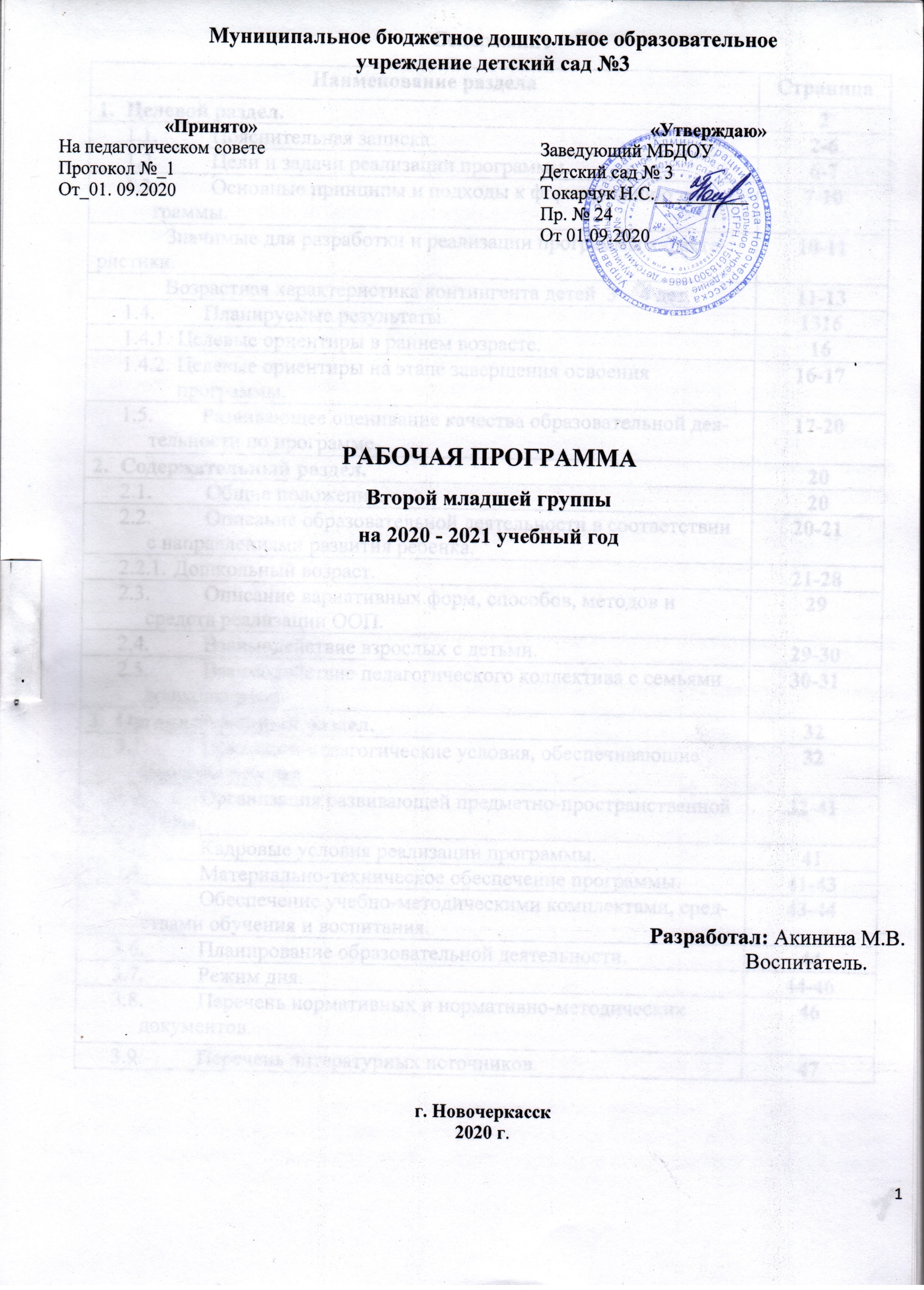 Содержание1.Целевой раздел. Пояснительная записка.Согласно Федеральному закону «Об образовании в Российской Федерации» от 29 декабря 2012 г. №273-ФЗ (далее – Федеральный закон «Об образовании в Российской Федерации») дошкольное образование является уровнем общего образования наряду с начальным общим, основным общим и средним общим образованием.Именно в дошкольном детстве закладываются ценностные установки развития личности ребенка, основы его идентичности, отношения к миру, обществу, семье и самому себе.Поэтому миссия дошкольного образования – сохранение уникальности и самоценности дошкольного детства как отправной точки включения и дальнейшего овладения разнообразными формами жизнедеятельности в быстро изменяющемся мире, содействие развитию различных форм активности ребенка, передача общественных норм и ценностей, способствующих позитивной социализации в поликультурном многонациональном обществе.Трансформация России в постиндустриальное общество, процессы информатизации, усиление значимости средств массовой информации как института социализации, широкий диапазон информационных и образовательных ресурсов открывают новые возможности развития личности ребенка, но одновременно несут и различного рода риски.Задача приобщения детей к жизни в современном социальном пространстве требует обновления не только содержания дошкольного образования, но и способов взаимодействия между детьми и взрослыми, формирования базового доверия ребенка к миру, комфортного и безопасного образа жизни.Необходимость в таком обновлении вызвана целым рядом объективных факторов развития современного общества и экономики и связанных с этим новых требований к образованию, изменениями условий жизни и взросления детей, обобщаемых в понятии «новая социокультурная ситуация развития детства», а также новыми данными многочисленных исследований в области нейронауки, психологии развития, исследований семьи и детства и др.Международные педагогические исследования, такие как сравнительные исследования достижений учащихся TIMSS, PISA и PIRLS, исследования, проводившиеся ОЭСР, такие как Starting Strong, движение за права детей, получившее распространение во всем мире после принятия ООН в 1989 г. Конвенции о правах ребенка, свидетельствуют о понимании ключевого значения образования в стабильном развитии общества, о важности создания условий доступности качественного образования для детей на самых ранних этапах развития.Переосмысление роли и задач образования в период раннего и дошкольного детства, происходящее во всем мире, связано с выявлением образовательного потенциала детей раннего и дошкольного возраста, факторов, влияющих на развитие детей, краткосрочных и долгосрочных эффектов условий жизни и образовательных стратегий на ранних этапах развития, их влияния на биографию отдельного человека, значения для стабильного развития общества и экономики в целом. Все это требует разработки инновационных программ раннего и дошкольного образования, соответствующих современному уровню развития педагогической науки и практики, учитывающей и интегрирующей лучшие образцы отечественного и зарубежного опыта. Современные образовательные программы и современный педагогический процесс должны быть направлены на поддержку разнообразия детства, что предполагает вариативность содержания и организации дошкольного образования. Вариативность содержания дошкольного образования может быть достигнута только через сохранение широкого разнообразия образовательных программ, уже существующих в российском образовательном пространстве и разрабатываемых в настоящий момент.В условиях стремительного роста социальных, экономических, технологических и психологических перемен современные программы психолого-педагогической поддержки подрастающих поколений направлены, прежде всего, на раскрытие разнообразных форм активности, присущих самому ребенку. Современные достижения цивилизации открывают новые возможности для развития ребенка с первых дней его жизни. Эти возможности связаны:– с повышением ценностного статуса детства в современном обществе;– с созданием новых форм и видов развивающих сред, способных мотивировать детей;– с появлением коммуникационных и сетевых технологий;– с расширением инновационных программ профессиональной подготовки педагогов и воспитателей, обладающих мастерством коммуникативной компетентности и искусством мотивирования поведения детей. В то же время рост социальной неопределенности, нарастающая скорость социально-экономических изменений, расширяющиеся границы информационного общества, спектр информационно-коммуникационных технологий порождают новую социальную ситуацию развития ребенка, несущую определенные риски для детей дошкольного возраста:– ярко выраженная дифференциация социально-экономических условий жизни российских граждан ведет к нарастанию  различий в траекториях развития детей из разных слоев, из разных  регионов, из городской и сельской местности, несет угрозу утраты единого образовательного пространства;– рост группы детей, характеризующихся ускоренным развитием, при увеличении количества детей с проблемными вариантами развития, детей, растущих в условиях социально-экономического, медико-биологического, экологического, педагогического и психологического риска, приводит к нарастанию различий в динамике развития детей, в степени развития их способностей, к мотивационным различиям; –игнорирование возрастной специфики дошкольного детства, перенос учебно-дисциплинарной модели  в практику педагогической работы на уровне дошкольного образования  создает увеличивающийся разрыв между ступенями дошкольного и общего образования;     – тенденция к «школяризации» дошкольного образования, к форсированию интеллектуального развития детей в форме искусственной акселерации за счет вытеснения типично детских видов деятельности и замещения их псевдоучебной деятельностью приводит к снижению общей активности детей – игровой, познавательной, исследовательской, коммуникативной и пр., что ведет к слабой сформированности  у детей предпосылок учебной деятельности, а следовательно, к снижению их мотивации к учению на следующих уровнях образования; – неблагоприятная тенденция к обеднению и ограничению общения детей с другими детьми приводит к росту явлений социальной изоляции (детского одиночества), отвержения, к низкому уровню коммуникативной компетентности детей, низкой мотивации общения и сотрудничества, недостаточному развитию жизненных навыков взаимодействия и сотрудничества с другими детьми, усилению проявлений тревожности и детской агрессивности.С учетом культурно-исторических особенностей современного общества, вызовов неопределенности и сложности изменяющегося мира и обозначенных выше рисков для полноценного развития и безопасности детей, в соответствии с Федеральным законом «Об образовании в Российской Федерации» и Федеральным государственным образовательным стандартом дошкольного образования (далее – ФГОС ДО, Стандарт), разработана настоящая Примерная основная образовательная программа дошкольного образования (далее – Программа).Стандарт определяет инвариантные цели и ориентиры разработки основных образовательных программ дошкольного образования, а Программа предоставляет примеры вариативных способов и средств их достижения.Программа является документом, с учетом которого организации, осуществляющие образовательную деятельность на уровне дошкольного образования (далее – Организации) самостоятельно разрабатывают и утверждают основную общеобразовательную программу дошкольного образования.По своему организационно-управленческому статусу данная Программа, реализующая принципы Стандарта, обладает модульной структурой.Рамочный характер примерной Программы раскрывается через представление общей модели образовательного процесса в дошкольных образовательных организациях, возрастных нормативов развития, определение структуры и наполнения содержания образовательной деятельности в соответствии с направлениями развития ребенка в пяти образовательных областях. Образовательные области, содержание образовательной деятельности, равно как и организация образовательной среды, в том числе предметно-пространственная и развивающая  образовательная  среда, выступают в качестве модулей, из которых создается основная общеобразовательная программа  Организации. Модульный характер представления содержания Программы позволяет конструировать основную образовательную программу дошкольной образовательной организации на материалах широкого спектра имеющихся образовательных программ дошкольного образования.Данная Программа опирается на междисциплинарные исследования природы детства как особого культурно-исторического феномена в развитии человечества, на историко-эволюционный подход к развитию личности в природе и обществе, культурно-деятельностную психологию социализации ребенка, педагогическую антропологию, педагогику достоинства и педагогику сотрудничества.Согласно историко-эволюционному, культурно-деятельностному подходам к развитию ребенка накопленные в опыте предыдущих поколений знания не просто передаются напрямую от взрослого к ребенку; ребенок  сам активно приобретает собственный опыт, творчески созидает собственные знания и смыслы, строит  взаимодействия в совместно-разделенной деятельности и в общении с другими детьми и взрослыми. Таким образом, знания и смыслы не механически усваиваются, но активно создаются (конструируются) самим ребенком в процессе взаимодействия и диалога с природным и социальным миром. Программа направлена на создание социальной ситуации развития дошкольников, социальных и материальных условий, открывающих возможности позитивной социализации ребенка, формирования у него доверия к миру, к людям и к себе, его личностного и познавательного развития, развития инициативы и творческих способностей посредством культуросообразных и возрастосообразных видов деятельности в сотрудничестве со взрослыми и другими детьми, а также на обеспечение здоровья и безопасности детей.Социальная ситуация развития определяется местом ребенка в обществе; общественными требованиями и ожиданиями относительно возрастных норм поведения детей, соответствующими исторически сложившемуся образу детства; интересами самого ребенка, характером и содержанием его активности. Формируемая социальная ситуация развития выступает как источник социализации и развития личности ребенка, определяет уклад жизнедеятельности дошкольника, включая формы и содержание общения и совместной деятельности ребенка в семье и в образовательной организации. На основе Программы на разных возрастных этапах развития и социализации дошкольников конструируется мотивирующая образовательная среда. Мотивирующая образовательная среда предоставляет систему условий развития детей, включая пространственно-временные (гибкость и трансформируемость пространства и его предметного наполнения, гибкость планирования), социальные (формы сотрудничества и общения, ролевые и межличностные отношения всех участников образовательных отношений, включая педагогов, детей, родителей (законных представителей), администрацию), условия детской активности (доступность и разнообразие видов деятельности, соответствующих возрастно-психологическим особенностям дошкольников, задачам развития каждого ребенка), материально-технические и другие условия образовательной деятельности.Содержание Программы в соответствии с требованиями Стандарта включает три основных раздела – целевой, содержательный и организационный. Целевой раздел Программы определяет ее цели и задачи, принципы и подходы к формированию Программы, планируемые результаты ее освоения в виде целевых ориентиров. Содержательный раздел Программы включает описание образовательной деятельности в соответствии с направлениями развития ребенка в пяти образовательных областях – социально-коммуникативной, познавательной, речевой, художественно-эстетической, физической.Программа определяет примерное содержание образовательных областей с учетом возрастных и индивидуальных особенностей детей в различных видах деятельности, таких как:– игровая (сюжетно-ролевая игра, игра с правилами и другие виды игры), – коммуникативная (общение и взаимодействие со взрослыми и другими детьми), – познавательно-исследовательская (исследование и познание природного и социального миров в процессе наблюдения и взаимодействия с ними), а также такими видами активности ребенка, как:– восприятие художественной литературы и фольклора, – самообслуживание и элементарный бытовой труд (в помещении и на улице),– конструирование из разного материала, включая конструкторы, модули, бумагу, природный и иной материал, – изобразительная (рисование, лепка, аппликация),– музыкальная (восприятие и понимание смысла музыкальных произведений, пение, музыкально-ритмические движения, игры на детских музыкальных инструментах),– двигательная (овладение основными движениями) формы активности ребенка.Содержательный раздел Программы включает описание коррекционно-развивающей работы, обеспечивающей адаптацию и интеграцию детей с ограниченными возможностями здоровья в общество.Организационный раздел Программы описывает систему условий реализации образовательной деятельности, необходимых для достижения целей Программы, планируемых результатов ее освоения в виде целевых ориентиров, а также особенности организации образовательной деятельности, а именно описание: – психолого-педагогических, кадровых, материально-технических и финансовых условий,– особенностей организации развивающей предметно-пространственной среды, – особенностей образовательной деятельности разных видов и культурных практик,– способов и направлений поддержки детской инициативы, – особенностей взаимодействия педагогического коллектива с семьями дошкольников, – особенностей разработки режима дня и формирования распорядка дня с учетом возрастных и индивидуальных особенностей детей, их специальных образовательных потребностей.Объем обязательной части основной образовательной программы должен составлять не менее 60% от ее общего объема. Объем части основной образовательной программы, формируемой участниками образовательных отношений, должен составлять не более 40% от ее общего объема. В соответствии с Программой описание традиционных событий, праздников и мероприятий с учетом региональных и других социокультурных особенностей рекомендуется включать в часть, формируемую участниками образовательных отношений самостоятельно.Программа также содержит рекомендации по развивающему оцениванию достижения целей в форме педагогической и психологической диагностики развития детей, а также качества реализации основной общеобразовательной программы Организации. Система оценивания качества реализации программы Организации направлена в первую очередь на оценивание созданных Организацией условий внутри образовательного процесса. Программа завершается описанием перспектив по ее совершенствованию и развитию. ЦЕЛИ И ЗАДАЧИ РЕАЛИЗАЦИИ ПРОГРАММЫЦелью Программы является проектирование социальных ситуаций развития ребенка и развивающей предметно-пространственной среды, обеспечивающих позитивную социализацию, мотивацию и поддержку индивидуальности детей через общение, игру, познавательно-исследовательскую деятельность и другие формы активности. Программа, в соответствии с Федеральным законом «Об образовании в Российской Федерации», содействует взаимопониманию и сотрудничеству между людьми, учитывает разнообразие мировоззренческих подходов, способствует реализации права детей дошкольного возраста на свободный выбор мнений и убеждений, обеспечивает развитие способностей каждого ребенка, формирование и развитие личности ребенка в соответствии с принятыми в семье и обществе духовно-нравственными и социокультурными ценностями в целях интеллектуального, духовно-нравственного, творческого и физического развития человека, удовлетворения его образовательных потребностей и интересов. Цели Программы достигаются через решение следующих задач:– охрана и укрепление физического и психического здоровья детей, в том числе их эмоционального благополучия;– обеспечение равных возможностей для полноценного развития каждого ребенка в период дошкольного детства независимо от места проживания, пола, нации, языка, социального статуса;– создание благоприятных условий развития детей в соответствии с их возрастными и индивидуальными особенностями, развитие способностей и творческого потенциала каждого ребенка как субъекта отношений с другими детьми, взрослыми и миром;– объединение обучения и воспитания в целостный образовательный процесс на основе духовно-нравственных и социокультурных ценностей, принятых в обществе правил и норм поведения в интересах человека, семьи, общества;– формирование общей культуры личности детей, развитие их социальных, нравственных, эстетических, интеллектуальных, физических качеств, инициативности, самостоятельности и ответственности ребенка, формирование предпосылок учебной деятельности;– формирование социокультурной среды, соответствующей возрастным и индивидуальным особенностям детей;– обеспечение психолого-педагогической поддержки семьи и повышение компетентности родителей (законных представителей) в вопросах развития и образования, охраны и укрепления здоровья детей;– обеспечение преемственности целей, задач и содержания дошкольного общего и начального общего образования.Решая одну из важных задач по разработке своей основной образовательной программы, Организации смогут выбрать и использовать в своей работе образовательные программы (см. п. 24 «Перечень литературных источников»), а также подобрать необходимые для ее конструирования и реализации методические и научно-практические материалы, соответствующие Стандарту. ОСНОВНЫЕ ПРИНЦИПЫ И ПОДХОДЫ К ФОРМИРОВАНИЮ ПРОГРАММЫВ соответствии со Стандартом Программа построена на следующих принципах:1. Поддержка разнообразия детства. Современный мир характеризуется возрастающим многообразием и неопределенностью, отражающимися в самых разных аспектах жизни человека и общества. Многообразие социальных, личностных, культурных, языковых, этнических особенностей, религиозных и других общностей, ценностей и убеждений, мнений и способов их выражения, жизненных укладов особенно ярко проявляется в условиях Российской Федерации – государства с огромной территорией, разнообразными природными условиями, объединяющего многочисленные культуры, народы, этносы. Возрастающая мобильность в обществе, экономике, образовании, культуре требует от людей умения ориентироваться в этом мире разнообразия, способности сохранять свою идентичность и в то же время гибко, позитивно и конструктивно взаимодействовать с другими людьми, способности выбирать и уважать право выбора других ценностей и убеждений, мнений и способов их выражения. Принимая вызовы современного мира, Программа рассматривает разнообразие как ценность, образовательный ресурс и предполагает использование разнообразия для обогащения образовательного процесса. Организация выстраивает образовательную деятельность с учетом региональной специфики, социокультурной ситуации развития каждого ребенка, его возрастных и индивидуальных особенностей, ценностей, мнений и способов их выражения.2. Сохранение уникальности и самоценности детства как важного этапа в общем развитии человека. Самоценность детства – понимание детства как периода жизни значимого самого по себе, значимого тем, что происходит с ребенком сейчас, а не тем, что этот этап является подготовкой к последующей жизни. Этот принцип подразумевает полноценное проживание ребенком всех этапов детства (младенческого, раннего и дошкольного детства), обогащение (амплификацию) детского развития.3. Позитивная социализация ребенка предполагает, что освоение ребенком культурных норм, средств и способов деятельности, культурных образцов поведения и общения с другими людьми, приобщение к традициям семьи, общества, государства происходят в процессе сотрудничества со взрослыми и другими детьми, направленного на создание предпосылок к полноценной деятельности ребенка в изменяющемся мире.4. Личностно-развивающий и гуманистический характер взаимодействия взрослых (родителей (законных представителей), педагогических и иных работников Организации) и детей. Такой тип взаимодействия предполагает базовую ценностную ориентацию на достоинство каждого участника взаимодействия, уважение и безусловное принятие личности ребенка, доброжелательность, внимание к ребенку, его состоянию, настроению, потребностям, интересам. Личностно-развивающее взаимодействие является неотъемлемой составной частью социальной ситуации развития ребенка в организации, условием его эмоционального благополучия и полноценного развития. 5. Содействие и сотрудничество детей и взрослых, признание ребенка полноценным участником (субъектом) образовательных отношений. Этот принцип предполагает активное участие всех субъектов образовательных отношений – как детей, так и взрослых – в реализации программы. Каждый участник имеет возможность внести свой индивидуальный вклад в ход игры, занятия, проекта, обсуждения, в планирование образовательного процесса, может проявить инициативу. Принцип содействия предполагает диалогический характер коммуникации между всеми участниками образовательных отношений. Детям предоставляется возможность высказывать свои взгляды, свое мнение, занимать позицию и отстаивать ее, принимать решения и брать на себя ответственность в соответствии со своими возможностями. 6. Сотрудничество Организации с семьей. Сотрудничество, кооперация с семьей, открытость в отношении семьи, уважение семейных ценностей и традиций, их учет в образовательной работе являются важнейшим принципом образовательной программы. Сотрудники Организации должны знать об условиях жизни ребенка в семье, понимать проблемы, уважать ценности и традиции семей воспитанников. Программа предполагает разнообразные формы сотрудничества с семьей как в содержательном, так и в организационном планах. 7. Сетевое взаимодействие с организациями социализации, образования, охраны здоровья и другими партнерами, которые могут внести вклад в развитие и образование детей, а также использование ресурсов местного сообщества и вариативных программ дополнительного образования детей для обогащения детского развития. Программа предполагает, что Организация устанавливает партнерские отношения не только с семьями детей, но и с другими организациями и лицами, которые могут способствовать обогащению социального и/или культурного опыта детей, приобщению детей к национальным традициям (посещение театров, музеев, освоение программ дополнительного образования), к природе и истории родного края; содействовать проведению совместных проектов, экскурсий, праздников, посещению концертов, а также удовлетворению особых потребностей детей, оказанию психолого-педагогической и/или медицинской поддержки в случае необходимости (центры семейного консультирования и др.). 8. Индивидуализация дошкольного образования предполагает такое построение образовательной деятельности, которое открывает возможности для индивидуализации образовательного процесса, появления индивидуальной траектории развития каждого ребенка с характерными для данного ребенка спецификой и скоростью, учитывающей его интересы, мотивы, способности и возрастно-психологические особенности. При этом сам ребенок становится активным в выборе содержания своего образования, разных форм активности. Для реализации этого принципа необходимы регулярное наблюдение за развитием ребенка, сбор данных о нем, анализ его действий и поступков; помощь ребенку в сложной ситуации; предоставление ребенку возможности выбора в разных видах деятельности, акцентирование внимания на инициативности, самостоятельности и активности ребенка.9. Возрастная адекватность образования. Этот принцип предполагает подбор педагогом содержания и методов дошкольного образования в соответствии с возрастными особенностями детей. Важно использовать все специфические виды детской деятельности (игру, коммуникативную и познавательно-исследовательскую деятельность, творческую активность, обеспечивающую художественно-эстетическое развитие ребенка), опираясь на особенности возраста и задачи развития, которые должны быть решены в дошкольном возрасте. Деятельность педагога должна быть мотивирующей и соответствовать психологическим законам развития ребенка, учитывать его индивидуальные интересы, особенности и склонности.10. Развивающее вариативное образование. Этот принцип предполагает, что образовательное содержание предлагается ребенку через разные виды деятельности с учетом его актуальных и потенциальных возможностей усвоения этого содержания и совершения им тех или иных действий, с учетом его интересов, мотивов и способностей. Данный принцип предполагает работу педагога с ориентацией на зону ближайшего развития ребенка (Л.С. Выготский), что способствует развитию, расширению как явных, так и скрытых возможностей ребенка.11. Полнота содержания и интеграция отдельных образовательных областей. В соответствии со Стандартом Программа предполагает всестороннее социально-коммуникативное, познавательное, речевое, художественно-эстетическое и физическое развитие детей посредством различных видов детской активности. Деление Программы на образовательные области не означает, что каждая образовательная область осваивается ребенком по отдельности, в форме изолированных занятий по модели школьных предметов. Между отдельными разделами Программы существуют многообразные взаимосвязи: познавательное развитие тесно связано с речевым и социально-коммуникативным, художественно-эстетическое – с познавательным и речевым и т.п. Содержание образовательной деятельности в одной конкретной области тесно связано с другими областями. Такая организация образовательного процесса соответствует особенностям развития детей раннего и дошкольного возраста.12. Инвариантность ценностей и целей при вариативности средств реализации и достижения целей Программы. Стандарт и Программа задают инвариантные ценности и ориентиры, с учетом которых Организация должна разработать свою основную образовательную программу и которые для нее являются научно-методическими опорами в современном мире разнообразия и неопределенности. При этом Программа оставляет за Организацией право выбора способов их достижения, выбора образовательных программ, учитывающих многообразие конкретных социокультурных, географических, климатических условий реализации Программы, разнородность состава групп воспитанников, их особенностей и интересов, запросов родителей (законных представителей), интересов и предпочтений педагогов и т.п.   Значимые для разработки и реализации программы характеристики.                                                                                                       В группе 29 детей . Из них девочек – 10, мальчиков – 19Оценка здоровья детей группыВозрастная характеристика, контингента детей 3-4 лет.Физическое развитие3-хлетний ребенок владеет основными жизненно важными  движениями (ходьба, бег, лазание, действия с предметами). Возникает интерес к определению соответствия движений образцу. Дети испытывают свои силы  в  более  сложных видах деятельности, но вместе с тем им свойственно  неумение  соизмерять  свои  силы со своими возможностями.Моторика выполнения движений характеризуется более или менее точным воспроизведением структуры движения, его фаз, направления и т.д. К 4-м годам ребенок может без остановки  пройти  по  гимнастической  скамейке,  руки  в  стороны; ударять мяч об пол и ловить его двумя руками (3 раза подряд); перекладывать по одному мелкие предметы (пуговицы, горошины и т.п. – всего20 шт.) с поверхности стола в небольшую коробку (правой рукой).Начинает развиваться самооценка при выполнении физических упражнений,  при  этом дети ориентируются в значительной мере на оценку воспитателя.3-4-х летний ребенок владеет элементарными гигиеническими навыками самообслуживания (самостоятельно и правильно моет  руки  с  мылом  после прогулки, игр, туалета; аккуратно пользуется туалетом: туалетной бумагой, не забывает спускать  воду  из  бачка  для  слива;  при  приеме  пищи  пользуется  ложкой, салфеткой; умеет пользоваться носовым платком; может самостоятельно устранить беспорядок в одежде, прическе, пользуясь зеркалом, расческой).Социально-личностное развитиеК трем годам ребенок достигает определенного уровня социальной компетентности: он проявляет интерес к другому человеку, испытывает доверие к нему, стремится к общению и взаимодействию со взрослыми и сверстниками. У ребенка возникают личные симпатии, которые проявляются в желании поделиться игрушкой, оказать помощь, утешить. Ребенок испытывает повышенную потребность в эмоциональном контакте со взрослыми, ярко выражает свои чувства - радость, огорчение, страх, удивление, удовольствие и др. Для налаживания контактов с другими людьми использует речевые и неречевые (взгляды, мимика, жесты, выразительные позы и движения) способы общения. Осознает свою половую принадлежность («Я мальчик», «Я девочка»). Фундаментальная характеристика ребенка трех лет - самостоятельность («Я сам», «Я могу»). Он активно заявляет о своем желании быть, как взрослые (самому есть, одеваться), включаться в настоящие дела (мыть посуду, стирать, делать покупки и т.п.)». Взаимодействие и общение детей четвертого года жизни имеют поверхностный характер, отличаются ситуативностью, неустойчивостью, кратковременностью, чаще всего инициируются взрослым.Для детей 3х летнего возраста характерна игра рядом. В игре дети выполняют отдельные игровые действия, носящие условный характер. Роль осуществляется фактически, но не называется. Сюжет игры - цепочка из 2х действий; воображаемую ситуацию удерживает взрослый. К 4м годам дети могут объединяться по 2-3 человека, для разыгрывания простейших сюжетно-ролевых игр. Игровые действия взаимосвязаны, имеют четкий ролевой характер. Роль называется, по ходу игры дети могут менять роль. Игровая цепочка состоит из 3-4 взаимосвязанных действий. Дети самостоятельно удерживают воображаемую ситуацию. Познавательно-речевое развитие .  Общение ребенка в этом возрасте ситуативно, инициируется взрослым, неустойчиво, кратковременно. Осознает свою половую принадлежность. Возникает новая форма общения со взрослым – общение на познавательные темы, которое сначала включено в совместную со взрослым познавательную деятельность.Уникальность речевого развития детей в этом возрасте состоит в том, что в этот период ребенок обладает повышенной чувствительностью к языку, его звуковой и смысловой стороне. В младшем дошкольном возрасте осуществляется переход от исключительного господства ситуативной (понятной только в конкретной обстановке) речи к использованию и ситуативной, и контекстной (свободной от наглядной ситуации) речи. Овладение родным языком характеризуется использованием основных грамматических категорий (согласование, употребление их по числу, времени  и  т.д.,  хотя  отдельные  ошибки  допускаются)  и  словаря  разговорной речи. Возможны дефекты звукопроизношения.В развитии познавательной сферы расширяются и качественно изменяются способы и средства ориентировки ребенка в окружающей обстановке.  Ребенок активно использует по назначению некоторые бытовые предметы, игрушки, предметы-заместители и словесные обозначения объектов в быту, игре, общении. Формируются качественно новые свойства сенсорных процессов: ощущение и восприятие. В практической  деятельности  ребенок  учитывает  свойства  предметов  и их назначение: знает название 3-4 цветов и 2-3 форм; может выбрать из 3-х предметов разных по величине «самый большой». Рассматривая новые предметы (растения, камни и т.п.) ребенок не ограничивается простым зрительным ознакомлением, а переходит к осязательному, слуховому и обонятельному восприятию. Важную роль начинают играть образы памяти. Память и внимание ребенка носит  непроизвольный,  пассивный  характер.  По  просьбе  взрослого ребенок может запомнить не менее 2-3 слов  и  5-6  названий  предметов.  К  4-м  годам способен запомнить значительные отрывки из любимых произведений.. Рассматривая объекты, ребенок  выделяет  один,  наиболее  яркий  признак  предмета, и ориентируясь на него, оценивает предмет в целом. Его интересуют результаты действия, а сам процесс достижения еще не умеет прослеживать.Конструктивная деятельность в 3-4 года ограничивается возведением несложных построек по образцу (из 2-3 частей) и по замыслу. Ребенок может заниматься, не отрываясь, увлекательным для него деятельностью  в  течение  5  минут.Художественно-эстетическое развитиеРебенок с удовольствием знакомится с элементарными средствами выразительности (цвет, звук, форма, движения, жесты), проявляется интерес к произведениям народного  и  классического  искусства,  к  литературе  (стихи, песенки, потешки), к исполнению и слушанию музыкальных произведений.Изобразительная деятельность ребенка зависит от его представлений о предмете. В 3-4 года они только начинают формироваться. Графические образы бедны, предметны, схематичны. У  одних  дошкольников  в  изображении  отсутствуют  детали,  у  других  рисунки  могут  быть  более  детализированы. Замысел меняется по ходу изображения. Дети  уже  могут  использовать  цвет. Большое значение для развития моторики в этом возрасте имеет  лепка.  Ребенок может вылепить под руководством взрослого простые предметы. В 3-4 года из-занедостаточного развития мелких мышц руки, дети не работают с ножницами, апплицируют из готовых геометрических фигур. Ребенок способен выкладывать и наклеивать элементы декоративного  узора  и  предметного  схематичного изображения из 2-4 основных частей.В музыкально-ритмической деятельности ребенок 3-4 лет испытывает желание слушать музыку и производить естественные движения под звучащую музыку. К 4 годам овладевает элементарными певческими навыками несложных музыкальных произведений. Ребенок хорошо перевоплощается в образ зайчика, медведя, лисы, петушка и т.п. в движениях, особенно под плясовую мелодию. Приобретает элементарные навыки  подыгрывания  на  детских  ударных  музыкальных инструментах (барабан, металлофон). Закладываются основы для развития музыкально-ритмических и художественных способностей.1.4. ПЛАНИРУЕМЫЕ РЕЗУЛЬТАТЫ В соответствии с ФГОС ДО специфика дошкольного детства и системные особенности дошкольного образования делают неправомерными требования от ребенка дошкольного возраста конкретных образовательных достижений. Поэтому результаты освоения Программы представлены в виде целевых ориентиров дошкольного образования и представляют собой возрастные характеристики возможных достижений ребенка к концу дошкольного образования. В соответствии с периодизацией психического развития ребенка, принятой в культурно-исторической психологии, дошкольное детство подразделяется на три возраста детства: младенческий (первое и второе полугодия жизни), ранний (от 1 года до 3 лет) и дошкольный возраст (от 3 до 7 лет). Реализация образовательных целей и задач Программы направлена на достижение целевых ориентиров дошкольного образования, которые описаны как основные характеристики развития ребенка. Основные характеристики развития ребенка представлены в виде изложения возможных достижений воспитанников на разных возрастных этапах дошкольного возраста детей.ЦЕЛЕВЫЕ ОРИЕНТИРЫ В РАННЕМ ВОЗРАСТЕК трем годам ребенок: интересуется окружающими предметами, активно действует с ними, исследует их свойства, экспериментирует. Использует специфические, культурно фиксированные предметные действия, знает назначение бытовых предметов (ложки, расчески, карандаша и пр.) и умеет пользоваться ими. Проявляет настойчивость в достижении результата своих действий;  стремится к общению и воспринимает смыслы в различных ситуациях общения со взрослыми, активно подражает им в движениях и действиях, умеет действовать согласованно;  владеет активной и пассивной речью: понимает речь взрослых, может обращаться с вопросами и просьбами, знает названия окружающих предметов и игрушек; проявляет интерес к сверстникам; наблюдает за их действиями и подражает им.  Взаимодействие с ровесниками окрашено яркими эмоциями;  в короткой игре воспроизводит действия взрослого, впервые осуществляя игровые замещения; проявляет самостоятельность в бытовых и игровых действиях. Владеет простейшими навыками самообслуживания;  любит слушать стихи, песни, короткие сказки, рассматривать картинки, двигаться под музыку. Проявляет живой эмоциональный отклик на эстетические впечатления. Охотно включается в продуктивные виды деятельности (изобразительную деятельность, конструирование и др.); с удовольствием двигается – ходит, бегает в разных направлениях, стремится осваивать различные виды движения (подпрыгивание, лазанье, перешагивание и пр.).1.4.2 ЦЕЛЕВЫЕ ОРИЕНТИРЫ НА ЭТАПЕ ЗАВЕРШЕНИЯ ОСВОЕНИЯ ПРОГРАММЫК семи годам: ребенок овладевает основными культурными способами деятельности, проявляет инициативу и самостоятельность в игре, общении, конструировании и других видах детской активности. Способен выбирать себе род занятий, участников по совместной деятельности; ребенок положительно относится к миру, другим людям и самому себе, обладает чувством собственного достоинства. Активно взаимодействует со сверстниками и взрослыми, участвует в совместных играх. Способен договариваться, учитывать интересы и чувства других, сопереживать неудачам и радоваться успехам других, адекватно проявляет свои чувства, в том числе чувство веры в себя, старается разрешать конфликты; ребенок обладает воображением, которое реализуется в разных видах деятельности и прежде всего в игре. Ребенок владеет разными формами и видами игры, различает условную и реальную ситуации, следует игровым правилам;  ребенок достаточно хорошо владеет устной речью, может высказывать свои мысли и желания, использовать речь для выражения своих мыслей, чувств и желаний, построения речевого высказывания в ситуации общения, может выделять звуки в словах, у ребенка складываются предпосылки грамотности; у ребенка развита крупная и мелкая моторика. Он подвижен, вынослив, владеет основными произвольными движениями, может контролировать свои движения и управлять ими;  ребенок способен к волевым усилиям, может следовать социальным нормам поведения и правилам в разных видах деятельности, во взаимоотношениях со взрослыми и сверстниками, может соблюдать правила безопасного поведения и личной гигиены;  ребенок проявляет любознательность, задает вопросы взрослым и сверстникам, интересуется причинно-следственными связями, пытается самостоятельно придумывать объяснения явлениям природы и поступкам людей. Склонен наблюдать, экспериментировать, строить смысловую картину окружающей реальности, обладает начальными знаниями о себе, о природном и социальном мире, в котором он живет. Знаком с произведениями детской литературы, обладает элементарными представлениями из области живой природы, естествознания, математики, истории и т.п. Способен к принятию собственных решений, опираясь на свои знания и умения в различных видах деятельности.Степень реального развития этих характеристик и способности ребенка их проявлять к моменту перехода на следующий уровень образования могут существенно варьировать у разных детей в силу различий в условиях жизни и индивидуальных особенностей развития конкретного ребенка.Программа строится на основе общих закономерностей развития личности детей дошкольного возраста с учетом сенситивных периодов в развитии.Дети с различными недостатками в физическом и/или психическом развитии могут иметь качественно неоднородные уровни речевого, познавательного и социального развития личности. Поэтому целевые ориентиры основной образовательной программы Организации, реализуемой с участием детей с ограниченными возможностями здоровья (далее - ОВЗ), должны учитывать не только возраст ребенка, но и уровень развития его личности, степень выраженности различных нарушений, а также индивидуально-типологические особенности развития ребенка.1.5. РАЗВИВАЮЩЕЕ ОЦЕНИВАНИЕ КАЧЕСТВА ОБРАЗОВАТЕЛЬНОЙ ДЕЯТЕЛЬНОСТИ ПО ПРОГРАММЕОценивание качества образовательной деятельности, осуществляемой Организацией по Программе, представляет собой важную составную часть данной образовательной деятельности, направленную на ее усовершенствование. Концептуальные основания такой оценки определяются требованиями Федерального закона «Об образовании в Российской Федерации», а также Стандарта, в котором определены государственные гарантии качества образования. Оценивание качества, т. е. оценивание соответствия образовательной деятельности, реализуемой Организацией, заданным требованиям Стандарта и Программы в дошкольном образовании направлено в первую очередь на оценивание созданных Организацией условий в процессе образовательной деятельности.Система оценки образовательной деятельности, предусмотренная Программой, предполагает оценивание качества условий образовательной деятельности, обеспечиваемых Организаций, включая психолого-педагогические, кадровые, материально-технические, финансовые, информационно-методические, управление Организацией и т. д..Программой не предусматривается оценивание качества образовательной деятельности Организации на основе достижения детьми планируемых результатов освоения Программы.Целевые ориентиры, представленные в Программе:не подлежат непосредственной оценке;не являются непосредственным основанием оценки как итогового, так и промежуточного уровня развития детей; не являются основанием для их формального сравнения с реальными достижениями детей;не являются основой объективной оценки соответствия установленным требованиям образовательной деятельности и подготовки детей; не являются непосредственным основанием при оценке качества образования. Программой предусмотрена система мониторинга динамики развития детей, динамики их образовательных достижений, основанная на методе наблюдения и включающая:– педагогические наблюдения, педагогическую диагностику, связанную с оценкой эффективности педагогических действий с целью их дальнейшей оптимизации;– детские портфолио, фиксирующие достижения ребенка в ходе образовательной деятельности; – карты развития ребенка; – различные шкалы индивидуального развития. Программа предоставляет Организации право самостоятельного выбора инструментов педагогической и психологической диагностики развития детей, в том числе, его динамики.В соответствии со Стандартом и принципами Программы оценка качества образовательной деятельности по Программе:1) поддерживает ценности развития и позитивной социализации ребенка дошкольного возраста;2) учитывает факт разнообразия путей развития ребенка в условиях современного постиндустриального общества;3) ориентирует систему дошкольного образования на поддержку вариативности используемых образовательных программ и организационных форм дошкольного образования;4) обеспечивает выбор методов и инструментов оценивания для семьи, образовательной организации и для педагогов Организации в соответствии:– с разнообразием вариантов развития ребенка в дошкольном детстве, – разнообразием вариантов образовательной среды, – разнообразием местных условий в разных регионах и муниципальных образованиях Российской Федерации;5) представляет собой основу для развивающего управления программами дошкольного образования на уровне Организации, учредителя, региона, страны, обеспечивая тем самым качество основных образовательных программ дошкольного образования в разных условиях их реализации в масштабах всей страны.Система оценки качества реализации программ дошкольного образования на уровне Организации должна обеспечивать участие всех участников образовательных отношений и в то же время выполнять свою основную задачу – обеспечивать развитие системы дошкольного образования в соответствии с принципами и требованиями Стандарта. Программой предусмотрены следующие уровни системы оценки качества: диагностика развития ребенка, используемая как профессиональный инструмент педагога с целью получения обратной связи от собственных педагогических действий и планирования дальнейшей индивидуальной работы с детьми по Программе; внутренняя оценка, самооценка Организации;внешняя оценка Организации, в том числе независимая профессиональная и общественная оценка.На уровне образовательной организации система оценки качества реализации Программы решает задачи:повышения качества реализации программы дошкольного образования;реализации требований Стандарта к структуре, условиям и целевым ориентирам основной образовательной программы дошкольной организации; обеспечения объективной экспертизы деятельности Организации в процессе оценки качества программы дошкольного образования; задания ориентиров педагогам в их профессиональной деятельности и перспектив развития самой Организации;создания оснований преемственности между дошкольным и начальным общим образованием.Важнейшим элементом системы обеспечения качества дошкольного образования в Организации  является оценка качества  психолого-педагогических условий реализации основной образовательной программы, и именно психолого-педагогические условия являются основным предметом оценки в предлагаемой системе оценки качества образования на уровне Организации. Это позволяет выстроить систему оценки и повышения качества вариативного, развивающего дошкольного образования в соответствии со Стандартом посредством экспертизы условий реализации Программы.Ключевым уровнем оценки является уровень образовательного процесса, в котором непосредственно участвует ребенок, его семья и педагогический коллектив Организации. Система оценки качества предоставляет педагогам и администрации Организации материал для рефлексии своей деятельности и для серьезной работы над Программой, которую они реализуют. Результаты оценивания качества образовательной деятельности формируют доказательную основу для изменений основной образовательной программы, корректировки образовательного процесса и условий образовательной деятельности.Важную роль в системе оценки качества образовательной деятельности играют также семьи воспитанников и другие субъекты образовательных отношений, участвующие в оценивании образовательной деятельности Организации, предоставляя обратную связь о качестве о образовательные процессы Организации. Система оценки качества дошкольного образования:– должна быть сфокусирована на оценивании психолого-педагогических и других условий реализации основной образовательной программы в Организации в пяти образовательных областях, определенных Стандартом; – учитывает образовательные предпочтения и удовлетворенность дошкольным образованием со стороны семьи ребенка;– исключает использование оценки индивидуального развития ребенка в контексте оценки работы Организации;– исключает унификацию и поддерживает вариативность программ, форм и методов дошкольного образования;– способствует открытости по отношению к ожиданиям ребенка, семьи, педагогов, общества и государства;– включает как оценку педагогами Организации собственной работы, так и независимую профессиональную и общественную оценку условий образовательной деятельности в дошкольной организации;– использует единые инструменты, оценивающие условия реализации программы в организации, как для самоанализа, так и для внешнего оценивания.СОДЕРЖАТЕЛЬНЫЙ РАЗДЕЛ2.1. Общие положенияВ содержательном разделе представлены: – описание модулей образовательной деятельности в соответствии с направлениями развития ребенка в пяти образовательных областях: социально-коммуникативной, познавательной, речевой, художественно-эстетической и физического развития, с учетом используемых вариативных программ дошкольного образования и методических пособий, обеспечивающих реализацию данного содержания;– описание вариативных форм, способов, методов и средств реализации Программы с учетом возрастных и индивидуально-психологических особенностей воспитанников, специфики их образовательных потребностей, мотивов и интересов; – адаптивная программа коррекционно-развивающей работы с детьми с ограниченными возможностями здоровья, описывающая образовательную деятельность по профессиональной коррекции нарушений развития детей, предусмотренную Программой.В соответствии с положениями Стандарта и принципами Программы Организации предоставлено право выбора способов реализации образовательной деятельности в зависимости от конкретных условий, предпочтений педагогического коллектива Организации и других участников образовательных отношений, а также с учетом индивидуальных особенностей воспитанников, специфики их индивидуальных потребностей и интересов. При организации образовательной деятельности по направлениям, обозначенным образовательными областями, необходимо следовать принципам Программы, в частности принципам поддержки разнообразия детства, индивидуализации дошкольного образования, возрастной адекватности образования и другим. Определяя содержание образовательной деятельности в соответствии с этими принципами, следует принимать во внимание разнообразие интересов и мотивов детей, значительные индивидуальные различия между детьми, неравномерность формирования разных способностей у ребенка, а также особенности социокультурной среды, в которой проживают семьи воспитанников, и особенности места расположения Организации. 2.2.Описание образовательной деятельности в соответствии с направлениями развития ребенка, представленными в пяти образовательных областях.Описание вариативных форм, способов, методов и средств реализации Программы с учетом возрастных и индивидуальных особенностей дошкольников, специфики их образовательных потребностей и интересов.Реализация Программы обеспечивается на основе   вариативных форм, способов, методов и средств, представленных в образовательных программах, методических пособиях, соответствующих принципам и целям Стандарта и выбираемых педагогом с учетом многообразия конкретных социокультурных, географических, климатических условий реализации Программы, возраста воспитанников, состава групп, особенностей и интересов детей, запросов родителей (законных представителей). Примером вариативных форм, способов, методов организации образовательной деятельности могут служить  такие формы как: образовательные предложения для целой группы (занятия),  различные виды игр, в том числе свободная игра, игра-исследование, ролевая, и др. виды игр, подвижные и традиционные народные игры; взаимодействие и общение детей и взрослых и/или детей между собой; проекты различной направленности, прежде всего исследовательские;  праздники,  социальные акции т.п., а также использование образовательного потенциала  режимных моментов. Все формы вместе и каждая в отдельности могут быть реализованы через сочетание организованных взрослыми и самостоятельно инициируемых свободно выбираемых детьми видов деятельности.Любые формы, способы, методы и средства реализации Программы должны осуществляться с учетом базовых принципов Стандарта и раскрытых в разделе 1.1.2 принципов и подходов Программы, то есть должны обеспечивать активное участие ребенка в образовательном процессе в соответствии со своими возможностями и интересами, личностно-развивающий характер взаимодействия и общения и др.При подборе форм, методов, способов реализации Программы для достижения планируемых результатов, описанных в Стандарте в форме целевых ориентиров и представленных в разделе 1.2. Программы, и развития в пяти образовательных областях необходимо учитывать общие характеристики возрастного развития детей и задачи развития для каждого возрастного периода.2.2.1. Дошкольный возрастСоциально-коммуникативное развитиеВ области социально-коммуникативного развития ребенка в условиях информационной социализации основными задачами образовательной деятельности являются создание условий для: – развития положительного отношения ребенка к себе и другим людям; – развития коммуникативной и социальной компетентности, в том числе информационно-социальной компетентности;– развития игровой деятельности; – развития компетентности в виртуальном поиске.В сфере развития положительного отношения ребенка к себе и другим людямВзрослые создают условия для формирования у ребенка положительного самоощущения – уверенности в своих возможностях, в том, что он хороший, его любят.Способствуют развитию у ребенка чувства собственного достоинства, осознанию своих прав и свобод (иметь собственное мнение, выбирать друзей, игрушки, виды деятельности, иметь личные вещи, по собственному усмотрению использовать личное время).Взрослые способствуют развитию положительного отношения ребенка к окружающим его людям: воспитывают уважение и терпимость к другим детям и взрослым, вне зависимости от их социального происхождения, расовой и национальной принадлежности, языка, вероисповедания, пола, возраста, личностного и поведенческого своеобразия; воспитывают уважение к чувству собственного достоинства других людей, их мнениям, желаниям, взглядам.В сфере развития коммуникативной и социальной компетентностиУ детей с самого раннего возраста возникает потребность в общении и социальных контактах. Первый социальный опыт дети приобретают в семье, в повседневной жизни, принимая участие в различных семейных событиях. Уклад жизни и ценности семьи оказывают влияние на социально-коммуникативное развитие детей. Взрослые создают в Организации различные возможности для приобщения детей к ценностям сотрудничества с другими людьми, прежде всего реализуя принципы личностно-развивающего общения и содействия, предоставляя детям возможность принимать участие в различных событиях, планировать совместную работу. Это способствует развитию у детей чувства личной ответственности, ответственности за другого человека, чувства «общего дела», понимания необходимости согласовывать с партнерами по деятельности мнения и действия. Взрослые помогают детям распознавать эмоциональные переживания и состояния окружающих, выражать собственные переживания. Способствуют формированию у детей представлений о добре и зле, обсуждая с ними различные ситуации из жизни, из рассказов, сказок, обращая внимание на проявления щедрости, жадности, честности, лживости, злости, доброты и др., таким образом создавая условия освоения ребенком этических правил и норм поведения.Взрослые предоставляют детям возможность выражать свои переживания, чувства, взгляды, убеждения и выбирать способы их выражения, исходя из имеющегося у них опыта. Эти возможности свободного самовыражения играют ключевую роль в развитии речи и коммуникативных способностей, расширяют словарный запас и умение логично и связно выражать свои мысли, развивают готовность принятия на себя ответственности в соответствии с уровнем развития. Интерес и внимание взрослых к многообразным проявлениям ребенка, его интересам и склонностям повышает его доверие к себе, веру в свои силы. Возможность внести свой вклад в общее дело и повлиять на ход событий, например, при участии в планировании, возможность выбора содержания и способов своей деятельности помогает детям со временем приобрести способность и готовность к самостоятельности и участию в жизни общества, что характеризует взрослого человека современного общества, осознающего ответственность за себя и сообщество.Взрослые способствуют развитию у детей социальных навыков: при возникновении конфликтных ситуаций не вмешиваются, позволяя детям решить конфликт самостоятельно и помогая им только в случае необходимости. В различных социальных ситуациях дети учатся договариваться, соблюдать очередность, устанавливать новые контакты. Взрослые способствуют освоению детьми элементарных правил этикета и безопасного поведения дома, на улице. Создают условия для развития бережного, ответственного отношения ребенка к окружающей природе, рукотворному миру, а также способствуют усвоению детьми правил безопасного поведения, прежде всего на своем собственном примере и примере других, сопровождая собственные действия и/или действия детей комментариями.В сфере развития игровой деятельностиВзрослые создают условия для свободной игры детей, организуют и поощряют участие детей в сюжетно-ролевых, дидактических, развивающих компьютерных играх и других игровых формах; поддерживают творческую импровизацию в игре. Используют дидактические игры и игровые приемы в разных видах деятельности и при выполнении режимных моментов.Познавательное развитиеВ области познавательного развития ребенка основными задачами образовательной деятельности являются создание условий для: – развития любознательности, познавательной активности, познавательных способностей детей;– развития представлений в разных сферах знаний об окружающей действительности, в том числе о виртуальной среде, о возможностях и рисках Интернета. В сфере развития любознательности, познавательной активности, познавательных способностейВзрослые создают насыщенную предметно-пространственную среду, стимулирующую познавательный интерес детей, исследовательскую активность, элементарное экспериментирование с различными веществами, предметами, материалами.Ребенок с самого раннего возраста проявляет исследовательскую активность и интерес к окружающим предметам и их свойствам, а в возрасте 3-5 лет уже обладает необходимыми предпосылками для того, чтобы открывать явления из естественнонаучной области, устанавливая и понимая простые причинные взаимосвязи «если… то…».Уже в своей повседневной жизни ребенок приобретает многообразный опыт соприкосновения с объектами природы – воздухом, водой, огнем, землей (почвой), светом, различными объектами живой и неживой природы и т. п. Ему нравится наблюдать природные явления, исследовать их, экспериментировать с ними. Он строит гипотезы и собственные теории, объясняющие явления, знакомится с первичными закономерностями, делает попытки разбираться во взаимосвязях, присущих этой сфере. Возможность свободных практических действий с разнообразными материалами, участие в элементарных опытах и экспериментах имеет большое значение для умственного и эмоционально-волевого развития ребенка, способствует построению целостной картины мира, оказывает стойкий долговременный эффект. У ребенка формируется понимание, что окружающий мир полон загадок, тайн, которые еще предстоит разгадать. Таким образом, перед ребенком открывается познавательная перспектива дальнейшего изучения природы, мотивация расширять и углублять свои знания.Помимо поддержки исследовательской активности, взрослый организует познавательные игры, поощряет интерес детей к различным развивающим играм и занятиям, например, лото, шашкам, шахматам, конструированию и пр.В сфере развития представлений в разных сферах знаний об окружающей действительностиВзрослые создают возможности для развития у детей общих представлений об окружающем мире, о себе, других людях, в том числе общих представлений в естественнонаучной области, математике, экологии. Взрослые читают книги, проводят беседы, экскурсии, организуют просмотр фильмов, иллюстраций познавательного содержания и предоставляют информацию в других формах. Побуждают детей задавать вопросы, рассуждать, строить гипотезы относительно наблюдаемых явлений, событий. Знакомство с социокультурным окружением предполагает знакомство с названиями улиц, зданий, сооружений, организаций и их назначением, с транспортом, дорожным движением и правилами безопасности, с различными профессиями людей.Усвоение детьми ценностей, норм и правил, принятых в обществе, лучше всего происходит при непосредственном участии детей в его жизни, в практических ситуациях, предоставляющих поводы и темы для дальнейшего обсуждения.Широчайшие возможности для познавательного развития предоставляет свободная игра. Следуя интересам и игровым потребностям детей, взрослые создают для нее условия, поддерживают игровые (ролевые) действия, при необходимости предлагают варианты развертывания сюжетов, в том числе связанных с историей и культурой, а также с правилами поведения и ролями людей в социуме.Участвуя в повседневной жизни, наблюдая за взрослыми, ребенок развивает математические способности и получает первоначальные представления о значении для человека счета, чисел, приобретает знания о формах, размерах, весе окружающих предметов, времени и пространстве, закономерностях и структурах. Испытывая положительные эмоции от обращения с формами, количествами, числами, а также с пространством и временем, ребенок незаметно для себя начинает еще до школы осваивать их математическое содержание.Благодаря освоению математического содержания окружающего мира в дошкольном возрасте у большинства детей развиваются предпосылки успешного учения в школе и дальнейшего изучения математики на протяжении всей жизни. Для этого важно, чтобы освоение математического содержания на ранних ступенях образования сопровождалось позитивными эмоциями – радостью и удовольствием. Предлагая детям математическое содержание, нужно также иметь в виду, что их индивидуальные возможности и предпочтения будут различными и поэтому освоение детьми математического содержания носит сугубо индивидуальный характер. По завершении этапа дошкольного образования между детьми наблюдается большой разброс в знаниях, умениях и навыках, касающихся математического содержания. В соответствии с принципом интеграции образовательных областей Программа предполагает взаимосвязь математического содержания с другими разделами Программы. Особенно тесно математическое развитие в раннем и дошкольном возрасте связано с социально-коммуникативным и речевым развитием. Развитие математического мышления происходит и совершенствуется через речевую коммуникацию с другими детьми и взрослыми, включенную в контекст взаимодействия в конкретных ситуациях.Воспитатели систематически используют ситуации повседневной жизни для математического развития, например, классифицируют предметы, явления, выявляют последовательности в процессе действий «сначала это, потом то…» (ход времени, развитие сюжета в сказках и историях, порядок выполнения деятельности и др.), способствуют формированию пространственного восприятия (спереди, сзади, рядом, справа, слева и др.) и т. п., осуществляя при этом речевое сопровождение.Элементы математики содержатся и могут отрабатываться на занятиях музыкой и танцами, движением и спортом. На музыкальных занятиях при освоении ритма танца, при выполнении физических упражнений дети могут осваивать счет, развивать пространственную координацию. Для этого воспитателем совместно с детьми осуществляется вербализация математических знаний, например, фразами «две ноги и две руки», «встать парами», «рассчитаться на первый и второй», «в команде играем вчетвером»; «выполняем движения под музыку в такт: раз, два, три, раз, два, три»; «встаем в круг» и др. Математические элементы могут возникать в рисунках детей (фигуры, узоры), при лепке, конструировании и др. видах детской творческой активности. Воспитатели обращают внимание детей на эти элементы, проговаривая их содержание и употребляя соответствующие слова-понятия (круглый, больше, меньше, спираль – о домике улитки, квадратный, треугольный – о рисунке дома с окнами и т. п.).У детей развивается способность ориентироваться в пространстве (право, лево, вперед, назад и т. п.); сравнивать, обобщать (различать, классифицировать) предметы; понимать последовательности, количества и величины; выявлять различные соотношения (например, больше – меньше, толще – тоньше, длиннее – короче, тяжелее – легче и др.); применять основные понятия, структурирующие время (например, до – после, вчера – сегодня – завтра, названия месяцев и дней); правильно называть дни недели, месяцы, времена года, части суток. Дети получают первичные представления о геометрических формах и признаках предметов и объектов (например, круглый, с углами, с таким-то количеством вершин и граней), о геометрических телах (например, куб, цилиндр, шар).У детей формируются представления об использовании слов, обозначающих числа. Они начинают считать различные объекты (например, предметы, звуки и т. п.) до 10, 20 и далее, в зависимости от индивидуальных особенностей развития. Развивается понимание соотношения между количеством предметов и обозначающим это количество числовым символом; понимание того, что число является выражением количества, длины, веса, времени или денежной суммы; понимание назначения цифр как способа кодировки и маркировки числа (например, номер телефона, почтовый индекс, номер маршрута автобуса).Развивается умение применять такие понятия, как «больше, меньше, равно»; устанавливать соотношения (например, «как часто», «как много», «насколько больше») использовать в речи геометрические понятия (например, «треугольник, прямоугольник, квадрат, круг, куб, шар, цилиндр, точка, сторона, угол, площадь, вершина угла, грань»). Развивается способность воспринимать «на глаз» небольшие множества до 6–10 объектов (например, при играх с использованием игральных костей или на пальцах рук). Развивается способность применять математические знания и умения в практических ситуациях в повседневной жизни (например, чтобы положить в чашку с чаем две ложки сахара), в различных видах образовательной деятельности (например, чтобы разделить кубики поровну между участниками игры), в том числе в других образовательных областях.Развитию математических представлений способствует наличие соответствующих математических материалов, подходящих для счета, сравнения, сортировки, выкладывания последовательностей и т. п.Программа оставляет Организации право выбора способа формирования у воспитанников математических представлений, в том числе с учетом особенностей, реализуемых основных образовательных программ, используемых вариативных образовательных программ. Речевое развитиеВ области речевого развития ребенка основными задачами образовательной деятельности является создание условий для: – формирования основы речевой и языковой культуры, совершенствования разных сторон речи ребенка;– приобщения детей к культуре чтения художественной литературы.В сфере совершенствования разных сторон речи ребенкаРечевое развитие ребенка связано с умением вступать в коммуникацию с другими людьми, умением слушать, воспринимать речь говорящего и реагировать на нее собственным откликом, адекватными эмоциями, то есть тесно связано с социально-коммуникативным развитием. Полноценное речевое развитие помогает дошкольнику устанавливать контакты, делиться впечатлениями. Оно способствует взаимопониманию, разрешению конфликтных ситуаций, регулированию речевых действий. Речь как важнейшее средство общения позволяет каждому ребенку участвовать в беседах, играх, проектах, спектаклях, занятиях и др., проявляя при этом свою индивидуальность. Педагоги должны стимулировать общение, сопровождающее различные виды деятельности детей, например, поддерживать обмен мнениями по поводу детских рисунков, рассказов и т. д.Овладение речью (диалогической и монологической) не является изолированным процессом, оно происходит естественным образом в процессе коммуникации: во время обсуждения детьми (между собой или со взрослыми) содержания, которое их интересует, действий, в которые они вовлечены. Таким образом, стимулирование речевого развития является сквозным принципом ежедневной педагогической деятельности во всех образовательных областях. Взрослые создают возможности для формирования и развития звуковой культуры, образной, интонационной и грамматической сторон речи, фонематического слуха, правильного звуко- и словопроизношения, поощряют разучивание стихотворений, скороговорок, чистоговорок, песен; организуют речевые игры, стимулируют словотворчество.В сфере приобщения детей к культуре чтения литературных произведенийВзрослые читают детям книги, стихи, вспоминают содержание и обсуждают вместе с детьми прочитанное, способствуя пониманию, в том числе на слух. Детям, которые хотят читать сами, предоставляется такая возможность. У детей активно развивается способность к использованию речи в повседневном общении, а также стимулируется использование речи в области познавательно-исследовательского, художественно-эстетического, социально-коммуникативного и других видов развития. Взрослые могут стимулировать использование речи для познавательно-исследовательского развития детей, например, отвечая на вопросы «Почему?..», «Когда?..», обращая внимание детей на последовательность повседневных событий, различия и сходства, причинно-следственные связи, развивая идеи, высказанные детьми, вербально дополняя их. Например, ребенок говорит: «Посмотрите на это дерево», а педагог отвечает: «Это береза. Посмотри, у нее набухли почки и уже скоро появятся первые листочки».Детям с низким уровнем речевого развития взрослые позволяют отвечать на вопросы не только словесно, но и с помощью жестикуляции или специальных средств.Речевому развитию способствуют наличие в развивающей предметно-пространственной среде открытого доступа детей к различным литературным изданиям, предоставление места для рассматривания и чтения детьми соответствующих их возрасту книг, наличие других дополнительных материалов, например плакатов и картин, рассказов в картинках, аудиозаписей литературных произведений и песен, а также других материалов.Программа оставляет Организации право выбора способа речевого развития детей, в том числе с учетом особенностей реализуемых основных образовательных программ, используемых вариативных образовательных программ и других особенностей реализуемой образовательной деятельности. Художественно-эстетическое развитиеВ области художественно-эстетического развития ребенка основными задачами образовательной деятельности являются создание условий для: – развития у детей интереса к эстетической стороне действительности, ознакомления с разными видами и жанрами искусства (словесного, музыкального, изобразительного), в том числе народного творчества;– развития способности к восприятию музыки, художественной литературы, фольклора; – приобщения к разным видам художественно-эстетической деятельности, развития потребности в творческом самовыражении, инициативности и самостоятельности в воплощении художественного замысла.В сфере развития у детей интереса к эстетической стороне действительности, ознакомления с разными видами и жанрами искусства, в том числе народного творчестваПрограмма относит к образовательной области художественно-эстетического развития приобщение детей к эстетическому познанию и переживанию мира, к искусству и культуре в широком смысле, а также творческую деятельность детей в изобразительном, пластическом, музыкальном, литературном и др. видах художественно-творческой деятельности. Эстетическое отношение к миру опирается прежде всего на восприятие действительности разными органами чувств. Взрослые способствуют накоплению у детей сенсорного опыта, обогащению чувственных впечатлений, развитию эмоциональной отзывчивости на красоту природы и рукотворного мира, сопереживания персонажам художественной литературы и фольклора. Взрослые знакомят детей с классическими произведениями литературы, живописи, музыки, театрального искусства, произведениями народного творчества, рассматривают иллюстрации в художественных альбомах, организуют экскурсии на природу, в музеи, демонстрируют фильмы соответствующего содержания, обращаются к другим источникам художественно-эстетической информации.В сфере приобщения к разным видам художественно-эстетической деятельности, развития потребности в творческом самовыражении, инициативности и самостоятельности в воплощении художественного замыслаВзрослые создают возможности для творческого самовыражения детей: поддерживают инициативу, стремление к импровизации при самостоятельном воплощении ребенком художественных замыслов; вовлекают детей в разные виды художественно-эстетической деятельности, в сюжетно-ролевые и режиссерские игры, помогают осваивать различные средства, материалы, способы реализации замыслов. В изобразительной деятельности (рисовании, лепке) и художественном конструировании взрослые предлагают детям экспериментировать с цветом, придумывать и создавать композицию; осваивать различные художественные техники, использовать разнообразные материалы и средства. В музыкальной деятельности (танцах, пении, игре на детских музыкальных инструментах) – создавать художественные образы с помощью пластических средств, ритма, темпа, высоты и силы звука. В театрализованной деятельности, сюжетно-ролевой и режиссерской игре – языковыми средствами, средствами мимики, пантомимы, интонации передавать характер, переживания, настроения персонажей.Физическое развитиеВ области физического развития ребенка основными задачами образовательной деятельности являются создание условий для: – становления у детей ценностей здорового образа жизни;– развития представлений о своем теле и своих физических возможностях;– приобретения двигательного опыта и совершенствования двигательной активности; –формирования начальных представлений о некоторых видах спорта, овладения подвижными играми с правилами.В сфере становления у детей ценностей здорового образа жизниВзрослые способствуют развитию у детей ответственного отношения к своему здоровью. Они рассказывают детям о том, что может быть полезно и что вредно для их организма, помогают детям осознать пользу здорового образа жизни, соблюдения его элементарных норм и правил, в том числе правил здорового питания, закаливания и пр. Взрослые способствуют формированию полезных навыков и привычек, нацеленных на поддержание собственного здоровья, в том числе формированию гигиенических навыков. Создают возможности для активного участия детей в оздоровительных мероприятиях.В сфере совершенствования двигательной активности детей, развития представлений о своем теле и своих физических возможностях, формировании начальных представлений о спортеВзрослые уделяют специальное внимание развитию у ребенка представлений о своем теле, произвольности действий и движений ребенка.Для удовлетворения естественной потребности детей в движении взрослые организуют пространственную среду с соответствующим оборудованием как внутри помещения так и на внешней территории (горки, качели и т. п.), подвижные игры (как свободные, так и по правилам), занятия, которые способствуют получению детьми положительных эмоций от двигательной активности, развитию ловкости, координации движений, силы, гибкости, правильного формирования опорно-двигательной системы детского организма. Взрослые поддерживают интерес детей к подвижным играм, занятиям на спортивных снарядах, упражнениям в беге, прыжках, лазании, метании и др.; побуждают детей выполнять физические упражнения, способствующие развитию равновесия, координации движений, ловкости, гибкости, быстроты, крупной и мелкой моторики обеих рук, а также правильного не наносящего ущерба организму выполнения основных движений.Взрослые проводят физкультурные занятия, организуют спортивные игры в помещении и на воздухе, спортивные праздники; развивают у детей интерес к различным видам спорта, предоставляют детям возможность кататься на коньках, лыжах, ездить на велосипеде, плавать, заниматься другими видами двигательной активности.2.3. Описание вариативных форм, способов, методов и средств реализации ООППодходы к организации всех видов детской деятельности, используемые в детском саду,
соответствуют общепринятым методам воспитания, обучения и развития дошкольников, средствам
образования, адекватным возрасту формами организации образовательного процесса.
Содержание образовательных областей реализуется в различных видах детской деятельности.
В рамках деятельностного подхода образовательный процесс строится с учетом принципа включения
ребенка в значимую для него деятельность – общение, игру, познавательно-исследовательскую
деятельность как сквозные механизмы развития ребенка, которые становятся ведущими видами
деятельности на разных возрастных этапах развития и остаются значимыми для него на всем
протяжении дошкольного детства. Конкретное содержание образовательных областей зависит от возрастных и индивидуальных особенностей детей, определяется целями и задачами программы и реализуется в различных видах деятельности.Игровая деятельность, включая сюжетно-ролевые игры, игры с правилами, подвижные игры, театрализованные игры.Коммуникативная деятельность: беседа, ситуативный разговор.Познавательно-исследовательская деятельность: экскурсия, реализация проекта, коллекционирование, моделирование, игра.2.4. Взаимодействие взрослых с детьмиВзаимодействие взрослых с детьми является важнейшим фактором развития ребенка и пронизывает все направления образовательной деятельности. С помощью взрослого и в самостоятельной деятельности ребенок учится познавать окружающий мир, играть, рисовать, общаться с окружающими. Процесс приобщения к культурным образцам человеческой деятельности (культуре жизни, познанию мира, речи, коммуникации, и прочим), приобретения культурных умений при взаимодействии со взрослыми и в самостоятельной деятельности в предметной среде называется процессом овладения культурными практиками.Процесс приобретения общих культурных умений во всей его полноте возможен только в том случае, если взрослый выступает в этом процессе в роли партнера, а не руководителя, поддерживая и развивая мотивацию ребенка. Партнерские отношения взрослого и ребенка в Организации и в семье являются разумной альтернативой двум диаметрально противоположным подходам: прямому обучению и образованию, основанному на идеях «свободного воспитания». Основной функциональной характеристикой партнерских отношений является равноправное относительно ребенка включение взрослого в процесс деятельности. Взрослый участвует в реализации поставленной цели наравне с детьми, как более опытный и компетентный партнер. Для личностно-порождающего взаимодействия характерно принятие ребенка таким, какой он есть, и вера в его способности. Взрослый не подгоняет ребенка под какой-то определенный «стандарт», а строит общение с ним с ориентацией на достоинства и индивидуальные особенности ребенка, его характер, привычки, интересы, предпочтения. Он сопереживает ребенку в радости и огорчениях, оказывает поддержку при затруднениях, участвует в его играх и занятиях. Взрослый старается избегать запретов и наказаний. Ограничения и порицания используются в случае крайней необходимости, не унижая достоинство ребенка. Такой стиль воспитания обеспечивает ребенку чувство психологической защищенности, способствует развитию его индивидуальности, положительных взаимоотношений со взрослыми и другими детьми.Личностно-порождающее взаимодействие способствует формированию у ребенка различных позитивных качеств. Ребенок учится уважать себя и других, так как отношение ребенка к себе и другим людям всегда отражает характер отношения к нему окружающих взрослых. Он приобретает чувство уверенности в себе, не боится ошибок. Когда взрослые предоставляют ребенку самостоятельность, оказывают поддержку, вселяют веру в его силы, он не пасует перед трудностями, настойчиво ищет пути их преодоления.Ребенок не боится быть самим собой, быть искренним. Когда взрослые поддерживают индивидуальность ребенка, принимают его таким, каков он есть, избегают неоправданных ограничений и наказаний, ребенок не боится быть самим собой, признавать свои ошибки. Взаимное доверие между взрослыми и детьми способствует истинному принятию ребенком моральных норм.Ребенок учится брать на себя ответственность за свои решения и поступки. Ведь взрослый везде, где это возможно, предоставляет ребенку право выбора того или действия. Признание за ребенком права иметь свое мнение, выбирать занятия по душе, партнеров по игре способствует формированию у него личностной зрелости и, как следствие, чувства ответственности за свой выбор. Ребенок приучается думать самостоятельно, поскольку взрослые не навязывают ему своего решения, а способствуют тому, чтобы он принял собственное.Ребенок учится адекватно выражать свои чувства. Помогая ребенку осознать свои переживания, выразить их словами, взрослые содействуют формированию у него умения проявлять чувства социально приемлемыми способами.Ребенок учится понимать других и сочувствовать им, потому что получает этот опыт из общения со взрослыми и переносит его на других людей.2.5. Взаимодействие педагогического коллектива с семьями дошкольниковСемья является институтом первичной социализации и образования, который оказывает большое влияние на развитие ребенка в младенческом, раннем и дошкольном возрасте. Поэтому педагогам, реализующим образовательные программы дошкольного образования, необходимо учитывать в своей работе такие факторы, как условия жизни в семье, состав семьи, ее ценности и традиции, а также уважать и признавать способности и достижения родителей (законных представителей) в деле воспитания и развития их детей. Тесное сотрудничество с семьей делает успешной работу Организации. Только в диалоге обе стороны могут узнать, как ребенок ведет себя в другой жизненной среде. Обмен информацией о ребенке является основой для воспитательного партнерства между родителями (законными представителями) и воспитателями, то есть для открытого, доверительного и интенсивного сотрудничества обеих сторон в общем деле образования и воспитания детей.Взаимодействие с семьей в духе партнерства в деле образования и воспитания детей является предпосылкой для обеспечения их полноценного развития. Партнерство означает, что отношения обеих сторон строятся на основе совместной ответственности за воспитание детей. Кроме того, понятие «партнерство» подразумевает, что семья и Организация равноправны, преследуют одни и те же цели и сотрудничают для их достижения. Согласие партнеров с общими целями и методами воспитания и сотрудничество в их достижении позволяют объединить усилия и обеспечить преемственность и взаимодополняемость в семейном и внесемейном образовании.Особенно важен диалог между педагогом и семьей в случае наличия у ребенка отклонений в поведении или каких-либо проблем в развитии. Диалог позволяет совместно анализировать поведение или проблемы ребенка, выяснять причины проблем и искать подходящие возможности их решения. В диалоге проходит консультирование родителей (законных представителей) по поводу лучшей стратегии в образовании и воспитании, согласование мер, которые могут быть предприняты со стороны Организации и семьи. Педагоги поддерживают семью в деле развития ребенка и при необходимости привлекают других специалистов и службы (консультации психолога, логопеда, дефектолога и др.).Таким образом, Организации занимаются профилактикой и борются с возникновением отклонений в развитии детей на ранних стадиях развития.Уважение, сопереживание и искренность являются важными позициями, способствующими позитивному проведению диалога.Диалог с родителями (законными представителями) необходим также для планирования педагогической работы. Знание педагогами семейного уклада доверенных им детей позволяет эффективнее решать образовательные задачи, передавая детям дополнительный опыт.Педагоги, в свою очередь, также должны делиться информацией с родителями (законными представителями) о своей работе и о поведении детей во время пребывания в Организации. Родители (законные представители), как правило, хотят знать о возможностях сотрудничества, способствующего адаптации ребенка к Организации, его развитию, эффективному использованию предлагаемых форм образовательной работы. В этом случае ситуативное взаимодействие способно стать настоящим образовательным партнерством. Организация может предложить родителям (законным представителям) активно участвовать в образовательной работе и в отдельных занятиях. Родители (законные представители) могут привнести в жизнь Организации свои особые умения, пригласить детей к себе на работу, поставить для них спектакль, организовать совместное посещение музея, театра, помочь с уборкой территории и вывозом мусора, сопровождать группу детей во время экскурсий и т. п. Разнообразные возможности для привлечения родителей (законных представителей) предоставляет проектная работа. Родители (законные представители) могут принимать участие в планировании и подготовке проектов, праздников, экскурсий и т. д., могут также самостоятельно планировать родительские мероприятия и проводить их своими силами.  Организацией поощряется обмен мнениями между родителями (законными представителями), возникновение социальных сетей и семейная самопомощь.ОРГАНИЗАЦИОННЫЙ РАЗДЕЛПсихолого-педагогические условия, обеспечивающие развитие ребенкаВ ДОУ созданы	следующие	психолого-педагогические условия, обеспечивающие развитие ребенка в соответствии с его возрастными и индивидуальными возможностями и интересами.Личностно-порождающее взаимодействие взрослых с детьми, предполагающее создание таких ситуаций, в которых каждому ребенку предоставляется возможность выбора деятельности, партнера, средств и пр.; обеспечивается опора на его личный опыт при освоении новых знаний и жизненных навыков.Ориентированность педагогической оценки на относительные показатели детской успешности,  то  есть  сравнение  нынешних  и  предыдущих достижений ребенка, стимулирование самооценки.Формирование игры как важнейшего фактора развития ребенка.Создание развивающей образовательной среды, способствующей физическому, социально-коммуникативному, познавательному, речевому, художественно-эстетическому развитию ребенка и сохранению его индивидуальности.Участие семьи как необходимое условие для полноценного развития ребенка дошкольного возраста.Профессиональное развитие педагогов, направленное на развитие профессиональных компетентностей, в том числе коммуникативной компетентности и мастерства мотивирования ребенка, а также  владения правилами безопасного пользования Интернетом, предполагающее создание сетевого взаимодействия педагогов и Программе управленцев, работающих ПО.3.2. Организация развивающей предметно-пространственной средыРазвивающая предметно-пространственная среда Организации (далее – РППС) должна соответствовать требованиям Стандарта и санитарно-эпидемиологическим требованиям (см. раздел 3.9.Перечень нормативных и нормативно-методических документов). Развивающая предметно-пространственная среда в Организации должна обеспечивать реализацию основной образовательной программы, разработанную с учетом Программы. Программа не выдвигает жестких требований к организации РППС и оставляет за Организацией право самостоятельного проектирования развивающей предметно-пространственной среды на основе целей, задач и принципов Программы. При проектировании РППС Организации должна учесть особенности своей образовательной деятельности, социокультурные, экономические и другие  условия, требования используемых вариативных образовательных программ, возможности и потребности участников образовательной деятельности (детей и их семей, педагогов и других сотрудников Организации, участников сетевого взаимодействия и пр.).Развивающая предметно-пространственная среда – часть образовательной среды, представленная специально организованным пространством (помещениями Организации, прилегающими и другими территориями, предназначенными для реализации Программы), материалами, оборудованием, электронными образовательными ресурсами (в том числе  развивающими компьютерными играми) и средствами обучения и воспитания детей дошкольного возраста, охраны и укрепления их здоровья, предоставляющими возможность учета особенностей и коррекции недостатков их развития.В соответствии со Стандартом возможны разные варианты создания РППС при условии учета целей и принципов Программы, возрастной и гендерной специфики для реализации основной образовательной программы.В соответствии со Стандартом РППС Организации должна обеспечивать и гарантировать:– охрану и укрепление физического и психического здоровья и эмоционального благополучия детей, в том числе с учетом специфики информационной социализации и рисков Интернет-ресурсов, проявление уважения к их человеческому достоинству, чувствам и потребностям, формирование и поддержку положительной самооценки, уверенности в собственных возможностях и способностях, в том числе при взаимодействии детей друг с другом и в коллективной работе; – максимальную реализацию образовательного потенциала пространства Организации, группы и прилегающих территорий, приспособленных для реализации образовательной программы, а также материалов, оборудования и инвентаря для развития детей дошкольного возраста в соответствии с потребностями каждого возрастного этапа, охраны и укрепления их здоровья, возможностями учета особенностей и коррекции недостатков их развития; – построение вариативного развивающего образования, ориентированного на возможность свободного выбора детьми материалов, видов активности, участников совместной деятельности и общения как с детьми разного возраста, так и со взрослыми, а также свободу в выражении своих чувств и мыслей;– создание условий для ежедневной трудовой деятельности и мотивации непрерывного самосовершенствования и профессионального развития педагогических работников, а также содействие в определении собственных целей, личных и профессиональных потребностей и мотивов;– открытость дошкольного образования и вовлечение родителей (законных представителей) непосредственно в образовательную деятельность, осуществление их поддержки в деле образования и воспитания детей, охране и укреплении их здоровья, а также поддержки образовательных инициатив внутри семьи;– построение образовательной деятельности на основе взаимодействия взрослых с детьми, ориентированного на уважение достоинства и личности, интересы и возможности каждого ребенка и учитывающего социальную ситуацию его развития и соответствующие возрастные и индивидуальные особенности (недопустимость как искусственного ускорения, так и искусственного замедления развития детей);– создание равных условий, максимально способствующих реализации различных образовательных программ в Организации, для детей, принадлежащих к разным национально-культурным, религиозным общностям и социальным слоям, а также имеющих различные (в том числе ограниченные) возможности здоровья. РППС обладает свойствами открытой системы и выполняет образовательную, воспитывающую, мотивирующую функции. Среда должна быть не только развивающей, но и развивающейся. Предметно-пространственная среда Организации должна обеспечивать возможность реализации разных видов детской активности, в том числе с учетом специфики информационной социализации детей и правил безопасного пользования Интернетом: игровой, коммуникативной, познавательно-исследовательской, двигательной, конструирования, восприятия произведений словесного, музыкального и изобразительного творчества, продуктивной деятельности и пр. в соответствии с потребностями каждого возрастного этапа детей, охраны и укрепления их здоровья, возможностями учета особенностей и коррекции недостатков их развития.При проектировании пространства внутренних помещений Организации, прилегающих территорий, предназначенных для реализации Программы, наполнении их мебелью, средствами обучения, материалами и другими компонентами необходимо руководствоваться следующими принципами формирования среды.Развивающая предметно-пространственная среда Организации создается педагогами для развития индивидуальности каждого ребенка с учетом его возможностей, уровня активности и интересов, поддерживая формирование его индивидуальной траектории развития. Для выполнения этой задачи РППС должна быть: содержательно-насыщенной – включать средства обучения (в том числе технические и информационные), материалы (в том числе расходные), инвентарь, игровое, спортивное и оздоровительное оборудование, которые позволяют обеспечить игровую, познавательную, исследовательскую и творческую активность всех категорий детей, экспериментирование с материалами, доступными детям; двигательную активность, в том числе развитие крупной и мелкой моторики, участие в подвижных играх и соревнованиях; эмоциональное благополучие детей во взаимодействии с предметно-пространственным окружением; возможность самовыражения детей;трансформируемой – обеспечивать возможность изменений РППС в зависимости от образовательной ситуации, в том числе меняющихся интересов, мотивов и возможностей детей;полифункциональной – обеспечивать возможность разнообразного использования составляющих РППС (например, детской мебели, матов, мягких модулей, ширм, в том числе природных материалов) в разных видах детской активности;доступной – обеспечивать свободный доступ воспитанников (в том числе детей с ограниченными возможностями здоровья) к играм, игрушкам, материалам, пособиям, обеспечивающим все основные виды детской активности;безопасной – все элементы РППС должны соответствовать требованиям по обеспечению надежности и безопасность их использования, такими как санитарно-эпидемиологические правила и нормативы и правила пожарной безопасности, а также правила безопасного пользования Интернетом.При проектировании РППС необходимо учитывать целостность образовательного процесса в Организации, в заданных Стандартом образовательных областях: социально-коммуникативной, познавательной, речевой, художественно-эстетической и физической. Для обеспечения образовательной деятельности в социально-коммуникативной области необходимо следующее. В групповых и других помещениях, предназначенных для образовательной деятельности детей (музыкальном, спортивном залах, зимнем саду, изостудии, театре и др.), создаются условия для общения и совместной деятельности детей как со взрослыми, так и со сверстниками в разных групповых сочетаниях. Дети должны иметь возможность собираться для игр и занятий всей группой вместе, а также объединяться в малые группы в соответствии со своими интересами. На прилегающих территориях также должны быть выделены зоны для общения и совместной деятельности больших и малых групп детей из разных возрастных групп и взрослых, в том числе для использования методов проектирования как средств познавательно-исследовательской деятельности детей. Дети должны иметь возможность безопасного беспрепятственного доступа к объектам инфраструктуры Организации, а также к играм, игрушкам, материалам, пособиям, обеспечивающим все основные виды детской активности. В Организации должна быть обеспечена доступность предметно-пространственной среды для воспитанников, в том числе детей с ограниченными возможностями здоровья и детей-инвалидов. Для детей с ограниченными возможностями в Организации должна иметься специально приспособленная мебель, позволяющая заниматься разными видами деятельности, общаться и играть со сверстниками и, соответственно, в помещениях Организации должно быть достаточно места для специального оборудования.Предметно-пространственная среда Организации должна обеспечивать условия для физического и психического развития, охраны и укрепления здоровья, коррекции и компенсации недостатков развития детей.Для этого в групповых и других помещениях должно быть достаточно пространства для свободного передвижения детей, а также выделены помещения или зоны для разных видов двигательной активности детей – бега, прыжков, лазания, метания и др.В Организации должно быть оборудование, инвентарь и материалы для развития крупной моторики и содействия двигательной активности, материалы и пособия для развития мелкой моторики. В Организации могут быть созданы условия для проведения диагностики состояния здоровья детей, медицинских процедур, коррекционных и профилактических мероприятий.Предметно-пространственная среда в Организации должна обеспечивать условия для эмоционального благополучия детей и комфортной работы педагогических и учебно-вспомогательных сотрудников. Предметно-пространственная среда должна обеспечивать условия для развития игровой и познавательно-исследовательской деятельности детей.Для этого в групповых помещениях и на прилегающих территориях пространство должно быть организовано так, чтобы можно было играть в различные, в том числе сюжетно-ролевые игры. В групповых помещениях и на прилегающих территориях должны находиться оборудование, игрушки и материалы для разнообразных сюжетно-ролевых и дидактических игр, в том числе предметы-заместители. Предметно-пространственная среда Организации должна обеспечивать условия для познавательно-исследовательского развития детей (выделены помещения или зоны, оснащенные оборудованием и информационными ресурсами, приборами и материалами для разных видов познавательной деятельности детей – книжный уголок, библиотека, зимний сад, огород, живой уголок и др.).Предметно-пространственная среда должна обеспечивать условия для художественно-эстетического развития детей. Помещения Организации и прилегающие территории должны быть оформлены с художественным вкусом; выделены помещения или зоны, оснащенные оборудованием и материалами для изобразительной, музыкальной, театрализованной деятельности детей.В Организации должны быть созданы условия для информатизации образовательного процесса.Для этого желательно, чтобы в групповых и прочих помещениях Организации имелось оборудование для использования информационно-коммуникационных технологий в образовательном процессе (стационарные и мобильные компьютеры, интерактивное оборудование, принтеры и т. п.). При наличии возможности может быть обеспечено подключение всех групповых, а также иных помещений Организации к сети Интернет с учетом регламентов безопасного пользования Интернетом и психолого-педагогической экспертизы компьютерных игр.Компьютерно-техническое оснащение Организации может использоваться для различных целей: – для демонстрации детям познавательных, художественных, мультипликационных фильмов, литературных, музыкальных произведений и др.; – для поиска в информационной среде материалов, обеспечивающих реализацию основной образовательной программы; – для предоставления информации о Программе семье, всем заинтересованным лицам, вовлеченным в образовательную деятельность, а также широкой общественности; – для обсуждения с родителями (законными представителями) детей вопросов, связанных с реализацией Программы и т. п.Для организации РППС в семейных условиях родителям (законным представителям) также рекомендуется ознакомиться с образовательной программой Организации, которую посещает ребенок, для соблюдения единства семейного и общественного воспитания. Знакомство с Программой будет способствовать конструктивному взаимодействию семьи и Организации в целях поддержки индивидуальности ребенка.При моделировании развивающей среды групп мы учитывали в первую очередь возрастные особенности детей, требования ФГОС ДО к пяти образовательным областям, далее учитывали специфику реализуемых программРазвивающая Предметно-развивающая среда группыКадровые условия реализации ПрограммыДля повышения квалификации и профессионализма, педагоги 2 младшей группы ДОУ систематически повышают свой профессиональный уровень, через различные формы повышения квалификации:-Курсы повышения квалификации-Авторские семинары-Авторские курсы-Вебинары Материально-техническое обеспечение ПрограммыМатериально-технические условия нашей группы , созданные для реализации ООП, соответствуют требованиям:санитарно-эпидемиологических правил и нормативов;правил пожарной безопасности;к средствам обучения и воспитания в соответствии с возрастом и индивидуальными особенностями развития детей;к оснащенности помещений развивающей предметно-пространственной средой;к материально-техническому обеспечению программы (УМК, оборудование, оснащение (предметы).МБДОУ детский сад №3 расположен вблизи с рощей Красная весна. Территория детского сада огорожена по периметру кирпичным забором . Большая часть территории засажена зелеными насаждениями.  Территория детского сада хорошо освещена в любое время суток. На территории имеются детские игровые площадки для каждой возрастной группы, которые организованы так, чтобы ребенок чувствовал себя комфортно. Игровые групповые зоны разделены зелеными насаждениями (кустарниками) , каждая площадка оборудована игровым оборудованием (песочницы, горки, турники) . Имеется спортивная площадка, покрытая бесшовным покрытием из резиновой крошки, оборудованная спортивным оборудованием. Все игровое и спортивное оборудование, установленное на территории детского сада имеют сертификаты качества,.Групповое помещение 2 младшей группы состоит из:раздевальной для приема детей и хранения одежды,групповой для проведения игр, занятий и приема пищи,спальнитуалетной комнаты, совмещенной с умывальной.Группа располагается на первом этаже детского сада.  Цвет стен, пола, мебели, штор подобран по принципу использования спокойных и нейтральных тонов, не вызывающих дополнительного возбуждения и раздражения. Мебель в группе установлена в контексте общей композиции. Освещение в группе соответствует нормам СанПИНаГруппа оснащена современным игровым оборудованием, дидактическим и развивающим материалом Групповое помещение оснащено мебелью, которая соответствует росту и возрасту детей, столы и стулья в группе имеются по количеству детей, они промаркированы и являются предметами одной группы мебели. Учебные пособия, игрушки безвредны для здоровья детей, также имеют сертификаты качества, своевременно подвергаются санитарно-гигиенической обработке.Охрана детского сада осуществляется круглосуточно посредством тревожной сигнализации – средства экстренного вызова тревожной группы с подключением на пульт централизованной охраны и системы наружного видеонаблюдения. Пожарная безопасность круглосуточно обеспечивается с помощью автоматических установок пожарной сигнализации и системы оповещения людей при пожаре с выводом тревожных и сервисных сигналов на пульт централизованного наблюдения центрального пункта пожарной связи3.5.Обеспечение учебно-методическими комплектами и средствами обучения и воспитания Созданные условия реализации РП в группе обеспечивают полноценное развитие личности детей во всех основных образовательных областях, а именно: в сферах социально-коммуникативного, познавательного, речевого, художественно- эстетического и физического развития личности детей на фоне их эмоционального благополучия и положительного отношения к миру, к себе и к другим людям. Успешность реализации РП обеспечивается подбором учебно- методических комплектов к примерным общеобразовательным программам, который регулируется Лицензией на право ведения образовательной деятельности, а также приказом по МБДОУ детскому саду № 3 «О программно- методическом обеспечении»6. Планирование образовательной деятельностиПрограмма не предусматривает жесткого регламентирования образовательного процесса и календарного планирования образовательной деятельности, оставляя педагогам Организации пространство для гибкого планирования их деятельности, исходя из особенностей реализуемой основной образовательной программы, условий образовательной деятельности, потребностей, возможностей и готовностей, интересов и инициатив воспитанников и их семей, педагогов и других сотрудников Организации. Недопустимо требовать от Организаций, реализующих Программу, календарных учебных графиков (жестко привязанных к годовому и другому типу планирования) и привязанных к календарю рабочих программ по реализации содержательных компонентов Программы.Планирование деятельности педагогов опирается на результаты педагогической оценки индивидуального развития детей и должно быть направлено в первую очередь на создание психолого-педагогических условий для развития каждого ребенка, в том числе, на, формирование развивающей предметно-пространственной среды. Планирование деятельности Организации должно быть направлено на совершенствование ее деятельности и учитывать результаты как внутренней, так и внешней оценки качества реализации программы Организации. Примеры гибких учебных планов Организации представлены в образовательных программах, (См. п. 3.10.  Перечень литературных источников).3. 7. Режим дняРежим дня во второй младшей группеХолодный периодРежим дня во второй младшей группеТёплый период3.8. Перечень нормативных и нормативно-методических документовКонвенция о правах ребенка.Федеральный закон от 29 декабря 2012 г. № 273-ФЗ (ред. от 31.12.2014, с изм. от 02.05.2015) «Об образовании в Российской Федерации» СанПиН 2.4.1.3147-13 «Санитарно-эпидемиологические требования к дошкольным группам, размещенным в жилых помещениях жилищного фонда».Приказ Министерства образования и науки Российской Федерации от17 октября 2013г.  № 1155 «Об утверждении федерального государственного образовательного стандарта дошкольного образования» (зарегистрирован Минюстом России 14 ноября 2013г., регистрационный № 30384). 3. 9. Перечень литературных источниковМетодические рекомендации к примерной общеобразовательной программе дошкольного образования «От рождения до школы»Примерное комплексно-тематическое планирование к программе «От рождения до школы»: Вторая младшая группа (3 – 4 лет) / Ред.-сост. Н.Е. Вераксы, Т.С. Комаровой, М. А. Васильевой.Организация деятельности на прогулке, Кобзева, Александрова, Холодова.Перспективный план по программе «От рождения до школы», Н.Е. Веракса, Т.С. Комарова, М.А. Васильева.Физическая культура в детском саду. Вторая младшая группа (3 – 4 лет), Л.А. ПензулаеваОзнакомление с предметным и социальным окружением. Вторая младшая группа (3 – 4 лет), О.В. Дыбина.Ознакомление с природой в детском саду. Вторая младшая группа (3 – 4 лет), О. А. Соломенникова.Конструирование из строительного материала. Вторая младшая группа (3 – 4 лет), Л, В, Куцакова.Формирование элементарных математических представлений. Вторая младшая группа (3 – 4 лет), И. А. Помораева, В. А. Позина.Развитие речи в детском саду. Вторая младшая группа (3 -4 лет), В.В. Гербова.Изобразительная деятельность в детском саду. Вторая младшая группа (3 - 4 лет), Т. С. Комарова.Развитие игровой деятельности. Вторая младшая группа (3 - 4 лет), Н. Ф. Губанова.Наименование разделаСтраницаЦелевой раздел.2 Пояснительная записка.2-6 Цели и задачи реализации программы.6-7 Основные принципы и подходы к формированию программы.7-10             Значимые для разработки и реализации программы характеристики.10-11             Возрастная характеристика контингента детей  3 – 4 лет.11-13Планируемые результаты.1316Целевые ориентиры в раннем возрасте.16Целевые ориентиры на этапе завершения освоения программы.16-17Развивающее оценивание качества образовательной деятельности по программе.17-20Содержательный раздел.20 Общие положения.20 Описание образовательной деятельности в соответствии с направлениями развития ребенка.20-21Дошкольный возраст.21-28 Описание вариативных форм, способов, методов и средств реализации ООП.29 Взаимодействие взрослых с детьми. 29-30 Взаимодействие педагогического коллектива с семьями дошкольников.30-31Организационный раздел.32 Психолого-педагогические условия, обеспечивающие развитие ребенка.32 Организация развивающей предметно-пространственной среды.32-41 Кадровые условия реализации программы.41 Материально-техническое обеспечение программы.41-43 Обеспечение учебно-методическими комплектами, средствами обучения и воспитания.43-44 Планирование образовательной деятельности.44 Режим дня.44-46 Перечень нормативных и нормативно-методических документов.46 Перечень литературных источников.47№ п\пФ.И. ребенкаДата рождениягруппадиагноз1Абдуллаева Рамина.12.03.2017.           1Астигмотизм.2Валиев Тимур.11.08.2017.           1Здоров.3Геворгян Артем.30.11.2016.           1Здоров.4Гончаров Егор.28.04.2017.           1Здоров.5Гончаров Кирилл.28.04.2017.           1Здоров.6Дзезюра Тимофей.18.09.2016.           1Здоров.7Ерицян Арамаис.04.12.2016.           1Здоров.8Ерицян Марк.09.08.2016.           1Здоров.9Ерофеев Мирон.22.01.2017.           2Плоскостопие.10Изотов Тимофей.07.07.2017.           1Здоров.11Карабедова Аврора.07.09.2017.           1Здорова.12Карагаева Ева.09.06.2017.           2ЗПР.СДВГ.13Князькова Ксения.30.11.2017.           1Здорова.14Козлова Милена.30.08.2017.           1Здорова.15Маркевич Алена.06.02.2017.           1Здорова.16Монин Роман.29.06.2017.          2ЗРР.17Мурадов Руслан.30.09.2016.          3Аллергия.18Невдах Петр.11.01.2017.          2Дизартрия.19Обухов Егор.15.05.2017.          2ЗРР.20Романов Артем.18.04.2017.          2ЗПР. 21Саркисян Аркадий.14.02.2017.          1Здоров.22Саркисян Артем.14.02.2017.          2Пиелоэктазия.23Таранова Алина.30.03.2017.          1Здорова.24Хомутов Леонид.23.03.2017.          2Водянка яичка.25Черная Екатерина.28.06.2017.          1Здорова.26Шабанова София.26.12.2016.          1Гемангиома.27Шпингис Влада.05.11.2016.          2Дизартрия.28Юдин Владимир.03.11.2016.          1Здоров.29Яли Максим23.12.2017.          1Здоров.Полная семья29Неполная семья0Многодетная семья5К четырем годамМожет спокойно, не мешая другому ребенку играть рядом, объединяться в игре с общей игрушкой, участвовать в несложной совместной практической деятельности. Проявляет стремление к положительным поступкам, но взаимоотношения зависят от ситуации  и пока еще требуют постоянноговнимания воспитателя.Активно участвует в разнообразных видах деятельности: в играх, двигательных упражнениях, в действиях по обследованию свойств и качеств предметов и их использованию, в рисовании, лепке, речевом общении, в творчестве. Принимает цель, в  играх,  в  предметной  и  художественной  деятельности по  показу  и побуждению взрослых ребенок доводит начатую работу до определенного результата.Понимает, что вещи, предметы сделаны людьми и требуют бережного обращения с ними.Проявляет эмоциональную отзывчивость, подражая примеру взрослых, старается утешить обиженного, угостить,  обрадовать, помочь. Начинает вмимике и жестах различать эмоциональные состояния людей, веселую и грустную музыку, веселое и грустное  настроение сверстников,взрослых, эмоционально откликается на содержание прочитанного, сопереживают героям.Охотно  включается  в совместную деятельность со взрослым, подражает его действиям, отвечает   на  вопросы взрослого и комментирует	его действия в	процессе совместной	игры, выполнения режимных моментов. Проявляет  интерес к сверстникам, к взаимодействию в игре, в повседневном общении и бытовой деятельности.Владеет игровыми действиями с игрушками	и предметами-заместителями, разворачивает игровой сюжет из нескольких эпизодов, приобрел первичные умения ролевого поведения. Способен предложить собственный замысел и воплотить его в игре, рисунке, постройке.Значительно увеличился запас слов, совершенствуется грамматический строй речи, пользуется не только простыми, но и сложными предложениями.Сформирована соответствующая возрасту координация движений. Проявляет положительное отношение к разнообразным физическим упражнениям, стремится к самостоятельности	в двигательной деятельности, избирателен	 по отношению к некоторым двигательным действиям и подвижным играм.Владеет элементарной культурой	поведения во время еды	за столом, навыками самообслуживания: умывания, одевания. Правильно пользуется предметами личной гигиены (полотенцем, носовым платком, расческой).Проявляет  интерес  к миру, потребность в познавательном общении со взрослыми, задает вопросы о людях, их действиях, о животных, предметах ближайшего окружения. Проявляет стремление к наблюдению, сравнению, обследованию свойств и качеств  предметов, использованию сенсорных эталонов (круг, квадрат, треугольник), к простейшему экспериментированию с предметами и материалами. В совместной с   педагогом познавательной деятельности  переживает чувство удивления, радости познания мира.Знает свое имя, фамилию, пол, возраст. Осознает свои отдельные умения и действия, которые самостоятельно освоены  («Я   умею  строить дом», «Я умею сам застегивать куртку» и т. п.).Узнает дом, квартиру, в которой живет, детский сад, группу, своих воспитателей,  няню. Знает членов своей семьи и ближайших родственников. Разговаривает со взрослым о членах своей семьи, отвечая на вопросы при рассматривании семейного     альбома или фотографий. Называет	хорошо знакомых животных и растения ближайшего окружения их действия, яркие признаки внешнего вида.Способен не только объединять предметы по внешнему сходству(форма, цвет, величина), но и усваивать общепринятые представления	о группах         предметов (одежда, посуда, игрушки). Участвует  в  элементарной исследовательской деятельности по изучению качеств и свойств объектов неживой природы,  в посильной деятельности по уходу за растениями и животными уголка природы.Освоил некоторые  нормы и правила поведения, связанные с определеннымиразрешениями и запретами   («можно», «нужно», «нельзя»), может увидеть несоответствие поведения другого ребенка нормам и правилам поведения. Ребенок испытывает удовлетворение от одобрения правильных действий взрослыми. Внимательно вслушивается в речь и указания взрослого, принимает образец. Следуя вопросам взрослого, рассматривает предметы, игрушки, иллюстрации, слушает комментарии и пояснения взрослого.Микроцентр «Физкультурный уголок»Микроцентр «Физкультурный уголок»Микроцентр «Физкультурный уголок»Микроцентр «Физкультурный уголок»№ п/пОсновное предназначениеОснащениеКол ичесТво1Расширение индивидуального двигательного опыта в самостоятельнойдеятельностиКегли82Расширение индивидуального двигательного опыта в самостоятельнойдеятельностиКольцеброс13Расширение индивидуального двигательного опыта в самостоятельнойдеятельностиГантели24Расширение индивидуального двигательного опыта в самостоятельнойдеятельностиДорожка -  змейка15Расширение индивидуального двигательного опыта в самостоятельнойдеятельностиРакетки и воланчик26Расширение индивидуального двигательного опыта в самостоятельнойдеятельности  Гимнастические палочки67Расширение индивидуального двигательного опыта в самостоятельнойдеятельности  Гольф18  Расширение индивидуального двигательного опыта в самостоятельнойдеятельностиМячи большие и малые, массажные14Микроцентр «Уголок природы»Микроцентр «Уголок природы»Микроцентр «Уголок природы»Микроцентр «Уголок природы»№ п/пОсновное предназначениеОснащениеКоличес тво1Расширение познавательного опыта, его использование в трудовой деятельностиЛейки малая и большая32Расширение познавательного опыта, его использование в трудовой деятельностиИгра лото времена года13Расширение познавательного опыта, его использование в трудовой деятельностиМельница для воды и песка24Расширение познавательного опыта, его использование в трудовой деятельностиНаглядно-дидактическое пособие « Времена года.Природные явления»15Расширение познавательного опыта, его использование в трудовой деятельностиКомплект обучающих карточек « Времена года.Время суток»16Расширение познавательного опыта, его использование в трудовой деятельности Демонстрационный материал «Насекомые»17Расширение познавательного опыта, его использование в трудовой деятельностиДемонстрационный материал «Овощи»18Расширение познавательного опыта, его использование в трудовой деятельностиДемонстрационный материал «Домашние птицы»19Расширение познавательного опыта, его использование в трудовой деятельностиДемонстрационный материал «Перелетные птицы»110Расширение познавательного опыта, его использование в трудовой деятельностиДемонстрационный материал  Цветы»111Расширение познавательного опыта, его использование в трудовой деятельностиДемонстрационный материал «Насекомые»112Расширение познавательного опыта, его использование в трудовой деятельностиДемонстрационный материал «Домашниеживотные»113Расширение познавательного опыта, его использование в трудовой деятельностиРазвивающая игра « Чей домик?»114Расширение познавательного опыта, его использование в трудовой деятельностиНаглядно-дидактическое пособие «Мамы и детки»115Расширение познавательного опыта, его использование в трудовой деятельности  Наглядно-дидактическое пособие «Деревья»116Расширение познавательного опыта, его использование в трудовой деятельностиПазл «Чей малыш?»117Расширение познавательного опыта, его использование в трудовой деятельностиИгра «Животные и их детеныши»118Расширение познавательного опыта, его использование в трудовой деятельностиИгра  Во саду ли, в огороде119Расширение познавательного опыта, его использование в трудовой деятельностиИгра на магнитах Кто где живет1Микроцентр «Уголок развивающих игр»Микроцентр «Уголок развивающих игр»Микроцентр «Уголок развивающих игр»Микроцентр «Уголок развивающих игр»№ п/пОсновное предназначениеОснащениеКол ичесТво1Расширение познавательного сенсорного опыта детейЛабиринт серпантин      32Расширение познавательного сенсорного опыта детейШнуровка насекомые13Расширение познавательного сенсорного опыта детейШнуровка коровка14Расширение познавательного сенсорного опыта детейШнуровка цифры15Расширение познавательного сенсорного опыта детейРамка вкладыш « Транспорт»26Расширение познавательного сенсорного опыта детейРамка вкладыш « Фрукты»27Расширение познавательного сенсорного опыта детейРамка вкладыш « Ботинок»28Расширение познавательного сенсорного опыта детейРамка вкладыш « Телефон»29Расширение познавательного сенсорного опыта детейРамка вкладыш «Черепашки»210Расширение познавательного сенсорного опыта детейРамка вкладыш « Яблоки»211Расширение познавательного сенсорного опыта детейРамка вкладыш « Цыпленок»212Расширение познавательного сенсорного опыта детейРамка вкладыш « Собачки»113Расширение познавательного сенсорного опыта детейИгра конструктор липучки114Расширение познавательного сенсорного опыта детей Игра на липучках115Расширение познавательного сенсорного опыта детейИгровой набор « Собери цепочку»116Расширение познавательного сенсорного опыта детейПирамида большая средняя малая317Расширение познавательного сенсорного опыта детей  Буквы, цифры. Знаки на прозрачной основе    118Расширение познавательного сенсорного опыта детей Сортер фигуры119Расширение познавательного сенсорного опыта детейИгра сочетание цветов120Расширение познавательного сенсорного опыта детейИгра формы и фигуры121Расширение познавательного сенсорного опыта детейИгра мы считаем122Расширение познавательного сенсорного опыта детейДеревянное лото животные123Расширение познавательного сенсорного опыта детейИгра «Лабиринты цифр 1» счет до 5124Расширение познавательного сенсорного опыта детейЛото для малышей125Расширение познавательного сенсорного опыта детейЛото дорожные знаки126Расширение познавательного сенсорного опыта детейСортировщик с рамкой « Геометрические формы»127Расширение познавательного сенсорного опыта детейМозаика « Ежик»128Расширение познавательного сенсорного опыта детейМозаика « Паровозик»129Расширение познавательного сенсорного опыта детейМозаика « Птицы»130Расширение познавательного сенсорного опыта детейДомино « Лесное»131Расширение познавательного сенсорного опыта детейДомино « Сказочное»132Расширение познавательного сенсорного опыта детейКубики « Животные»133Расширение познавательного сенсорного опыта детейКубики « Игрушки»134Расширение познавательного сенсорного опыта детейМозаика напольная135Расширение познавательного сенсорного опыта детейЛото « Азбука для малышей»136Расширение познавательного сенсорного опыта детейЛото « Для Малышей»137Расширение познавательного сенсорного опыта детейЛото « Первые предметы»1Микроцентр «Строительная мастерская»Микроцентр «Строительная мастерская»Микроцентр «Строительная мастерская»Микроцентр «Строительная мастерская»№Основное предназначениеОснащениеКолп/пичес тво1Проживание, преобразование познавательного опыта в продуктивной деятельности.Развитие ручной умелости, творчества. Выработка позиции творцаКонструктор большой дом12Проживание, преобразование познавательного опыта в продуктивной деятельности.Развитие ручной умелости, творчества. Выработка позиции творцаМозаика «Соты»23Проживание, преобразование познавательного опыта в продуктивной деятельности.Развитие ручной умелости, творчества. Выработка позиции творцаНапольная мозаика «Полянка»14Проживание, преобразование познавательного опыта в продуктивной деятельности.Развитие ручной умелости, творчества. Выработка позиции творцаКонструктор «Цветочная поляна»25Проживание, преобразование познавательного опыта в продуктивной деятельности.Развитие ручной умелости, творчества. Выработка позиции творцаКонструктор «Разноцветные звездочки»16Проживание, преобразование познавательного опыта в продуктивной деятельности.Развитие ручной умелости, творчества. Выработка позиции творцаНапольный деревянный конструктор «Строительная мастерская»17Проживание, преобразование познавательного опыта в продуктивной деятельности.Развитие ручной умелости, творчества. Выработка позиции творцаКонтейнер с конструктором Лего18Проживание, преобразование познавательного опыта в продуктивной деятельности.Развитие ручной умелости, творчества. Выработка позиции творца   Набор « Столяр»19Проживание, преобразование познавательного опыта в продуктивной деятельности.Развитие ручной умелости, творчества. Выработка позиции творцаКонструктор из мелких блоков110Проживание, преобразование познавательного опыта в продуктивной деятельности.Развитие ручной умелости, творчества. Выработка позиции творцаКонструктор из мягких модулей1Микроцентр «Игровая зона»Микроцентр «Игровая зона»Микроцентр «Игровая зона»Микроцентр «Игровая зона»№ п/пОсновное предназначениеОснащениеКоличес тво1Реализация ребенкомполученных и имеющихсязнаний об окружающеммире в игре. Накоплениежизненного опытаМашины (грузовики, самосвалы, фургоны,30Реализация ребенкомполученных и имеющихсязнаний об окружающеммире в игре. Накоплениежизненного опытаавтомобили и т.д.)2Реализация ребенкомполученных и имеющихсязнаний об окружающеммире в игре. Накоплениежизненного опытаКуклы73Реализация ребенкомполученных и имеющихсязнаний об окружающеммире в игре. Накоплениежизненного опыта  Набор чайного сервиза34Реализация ребенкомполученных и имеющихсязнаний об окружающеммире в игре. Накоплениежизненного опыта  Кондитерский набор 15Реализация ребенкомполученных и имеющихсязнаний об окружающеммире в игре. Накоплениежизненного опыта  Набор продуктов 16Реализация ребенкомполученных и имеющихсязнаний об окружающеммире в игре. Накоплениежизненного опыта  Набор парикмахерская17Реализация ребенкомполученных и имеющихсязнаний об окружающеммире в игре. Накоплениежизненного опыта  Большой набор доктора18Реализация ребенкомполученных и имеющихсязнаний об окружающеммире в игре. Накоплениежизненного опыта  Кухонный набор в сумке19Реализация ребенкомполученных и имеющихсязнаний об окружающеммире в игре. Накоплениежизненного опыта  Набор кухни 26 предметов110Реализация ребенкомполученных и имеющихсязнаний об окружающеммире в игре. Накоплениежизненного опыта  Плита111Реализация ребенкомполученных и имеющихсязнаний об окружающеммире в игре. Накоплениежизненного опыта Коляски412Реализация ребенкомполученных и имеющихсязнаний об окружающеммире в игре. Накоплениежизненного опыта  Игровой набор « Фрукты»113Реализация ребенкомполученных и имеющихсязнаний об окружающеммире в игре. Накоплениежизненного опыта  Набор парикмахерская 16 предметов114Реализация ребенкомполученных и имеющихсязнаний об окружающеммире в игре. Накоплениежизненного опыта  Игрушка корзинка 2115Реализация ребенкомполученных и имеющихсязнаний об окружающеммире в игре. Накоплениежизненного опытаУтюг116Реализация ребенкомполученных и имеющихсязнаний об окружающеммире в игре. Накоплениежизненного опытаГладильная доска117Реализация ребенкомполученных и имеющихсязнаний об окружающеммире в игре. Накоплениежизненного опытаНабор выпечки118Реализация ребенкомполученных и имеющихсязнаний об окружающеммире в игре. Накоплениежизненного опыта  Домик для кукол119Реализация ребенкомполученных и имеющихсязнаний об окружающеммире в игре. Накоплениежизненного опыта  Набор « Овощной»120Реализация ребенкомполученных и имеющихсязнаний об окружающеммире в игре. Накоплениежизненного опытаНабор мебели121Реализация ребенкомполученных и имеющихсязнаний об окружающеммире в игре. Накоплениежизненного опытаНабор фруктов122Реализация ребенкомполученных и имеющихсязнаний об окружающеммире в игре. Накоплениежизненного опыта  Набор хлебобулочных изделий123Реализация ребенкомполученных и имеющихсязнаний об окружающеммире в игре. Накоплениежизненного опытаНабор доктора1 24Реализация ребенкомполученных и имеющихсязнаний об окружающеммире в игре. Накоплениежизненного опыта« Чиспол»125Реализация ребенкомполученных и имеющихсязнаний об окружающеммире в игре. Накоплениежизненного опытаНабор « Алина»1Микроцентр «Уголок безопасности»Микроцентр «Уголок безопасности»Микроцентр «Уголок безопасности»Микроцентр «Уголок безопасности»№ п/пОсновное предназначениеОснащениеКол ичесТво1Расширениепознавательного опыта, егоиспользование в повседневной деятельности  Комплект обучающих карточек «Что такое  «хорошо», и что такое «плохо»»12Расширениепознавательного опыта, егоиспользование в повседневной деятельностиКомплект обучающих карточек « Правиламаленького пешехода»13Расширениепознавательного опыта, егоиспользование в повседневной деятельности Комплект обучающих карточек « Уроки        безопасности»14Расширениепознавательного опыта, егоиспользование в повседневной деятельностиНастольная игра «Семья»15Расширениепознавательного опыта, егоиспользование в повседневной деятельностиДидактический материал « Пожарная безопасность»16Расширениепознавательного опыта, егоиспользование в повседневной деятельностиДидактический материал « Береги живое»17Расширениепознавательного опыта, егоиспользование в повседневной деятельностиДорожные знаки( соответствия)18Расширениепознавательного опыта, егоиспользование в повседневной деятельности Правила дорожного движения для маленьких1Микроцентр «Книжный уголок»Микроцентр «Книжный уголок»Микроцентр «Книжный уголок»Микроцентр «Книжный уголок»№ п/пОсновное предназначениеОснащениеКоличес тво1Формирование умения1самостоятельно работать сСказки нашего детства2книгой, «добывать» нужную1информациюЧудеса А.Барто31 Солнышко на память М.Пляцковский41 Рассказы в стихах С. Маршак51 Думай думай  А.Барто61Детство золотое К. Чуковский71Мышкины проказы Т.Сенчищева81Снегурочка А. Толстой91Снеговик А. Мецгер101Ежики смеются К. Чуковский111Сказка о рыбаке и рыбке А. Пушкин121Красная шапочка Ш. Перро131  Конек горбунок П. Ершов141Мойдодыр К. Чуковский155Сборник русских народных сказок17Телефон К. Чуковский118  Стихи давай дружить119   Басни Крылова                                                                                                                                                120Где обедал воробей? С. Маршак121Дюймовочка  Х. Андерсен122  Муха цокотуха К. Чуковский12222Ладушки В. Лясковский123Маша растеряша Л. Воронкова1Микроцентр «Театрализованный уголок»Микроцентр «Театрализованный уголок»Микроцентр «Театрализованный уголок»Микроцентр «Театрализованный уголок»№ п/пОсновное предназначениеОснащениеКол ичесТво1Кукольный театр «В мире сказок»12Игра «Рукавичка»13 Игра «Заюшкина избушка»14Игра «Колобок»15Игра «Курочка Ряба»16Пальчиковый театр «Репка»17Деревянный конструктор Репка18Конструктор-сказка Теремок1Микроцентр «Творческая мастерская»Микроцентр «Творческая мастерская»Микроцентр «Творческая мастерская»Микроцентр «Творческая мастерская»№ п/пОсновное предназначениеОснащениеКол ичесТво1Проживание, преобразование познавательного опыта в продуктивной деятельности.Развитие ручной умелости, творчества. Выработка позиции творцаАльбом для рисования22Проживание, преобразование познавательного опыта в продуктивной деятельности.Развитие ручной умелости, творчества. Выработка позиции творцаЦветные карандаши( коробка 6 шт)33Проживание, преобразование познавательного опыта в продуктивной деятельности.Развитие ручной умелости, творчества. Выработка позиции творцаМелки восковые24Проживание, преобразование познавательного опыта в продуктивной деятельности.Развитие ручной умелости, творчества. Выработка позиции творцаРаскраски (в соответствии с возрастом)106Проживание, преобразование познавательного опыта в продуктивной деятельности.Развитие ручной умелости, творчества. Выработка позиции творцаКраски гуашь27Проживание, преобразование познавательного опыта в продуктивной деятельности.Развитие ручной умелости, творчества. Выработка позиции творцаСтакан непроливайка двойной38Проживание, преобразование познавательного опыта в продуктивной деятельности.Развитие ручной умелости, творчества. Выработка позиции творцаКисточки разной толщины1013Проживание, преобразование познавательного опыта в продуктивной деятельности.Развитие ручной умелости, творчества. Выработка позиции творцаПластилин314Проживание, преобразование познавательного опыта в продуктивной деятельности.Развитие ручной умелости, творчества. Выработка позиции творцаДоска для пластилина517Проживание, преобразование познавательного опыта в продуктивной деятельности.Развитие ручной умелости, творчества. Выработка позиции творцаСалфетки18Проживание, преобразование познавательного опыта в продуктивной деятельности.Развитие ручной умелости, творчества. Выработка позиции творцаПапка для рисования( образцы)119Проживание, преобразование познавательного опыта в продуктивной деятельности.Развитие ручной умелости, творчества. Выработка позиции творцаТрафареты для рисования (набор)5№ п/пОсновное предназначениеОснащениеКол ичесТво1Развитие творческих способностей всамостоятельно-ритмической деятельностиБубен12Развитие творческих способностей всамостоятельно-ритмической деятельностиГармошка13Развитие творческих способностей всамостоятельно-ритмической деятельностиДудочка14Развитие творческих способностей всамостоятельно-ритмической деятельностиПогремушки85Развитие творческих способностей всамостоятельно-ритмической деятельностиМузыкальный  квадрат16Развитие творческих способностей всамостоятельно-ритмической деятельностиДетский синтезатор1Фонотека и видеотека№п/пНаименование1Мультфильмы-союзмультфильм2Видео песенки для детей 3-4 лет3Маша и медведь4«Мои домашние питомцы» уроки тетушки Совы5« Азбука безопасности на дороге» уроки тетушки Совы6« Медвежонок ЫХ и цветы дружбы» уроки тетушки СовыN п/пРежимные моментыВремя1Приём детей. Утренняя прогулка7:00-8:002Утренняя гимнастика8:00-8:103Подготовка к завтраку. Завтрак8:20-9:004Подготовка к образовательной деятельностиНепосредственная образовательная деятельность9:00-9:10-10.00(по подгруппам)5Второй завтрак10:00-10:156Самостоятельная деятельностьПодготовка к прогулке. Прогулка10:30-11:407Возвращение с прогулкиГигиенические процедуры11:40-11:508Подготовка к обеду. Обед11:50-12:309Подготовка ко сну.Дневной сон12:30-15:0010Постепенный подъём.Воздушные ванны15:00-15:3011Подготовка к полднику. Полдник15:30-16:0012Самостоятельная деятельность16:00-17:0013Подготовка к ужину. Ужин17:00-17:3014Подготовка к прогулке. Прогулка.Уход домой17:30-19.00N п/пРежимные моментыВремя1Приём детей. Утренняя прогулка7:00-8:002Утренняя гимнастика8:10-8:203Подготовка к завтраку. Завтрак8:30-9:004Совместная деятельность9:15-10:005Второй завтрак10:00-10:156Подготовка к прогулке. Прогулка10:15-11:507Возвращение с прогулкиГигиенические процедуры11:50-12:208Подготовка к обеду. Обед12:20-12:559Подготовка ко сну.Дневной сон12:55-15:0010Постепенный подъём.Воздушные и водные процедуры15:00-15:2511Подготовка к полднику. Полдник15:25-16:0012ИгрыПодготовка к прогулкеПрогулкаВозвращение с прогулки16:15-17:3013Подготовка к ужину. Ужин17:30-18:0014Самостоятельная деятельность детейИгрыУход домой18:00-19:00